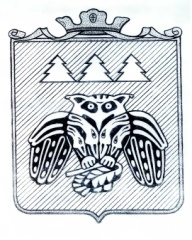 ПОСТАНОВЛЕНИЕадминистрации муниципального образованиямуниципального района «Сыктывдинский»«Сыктывдiн» муниципальнöй районынмуниципальнöй юкöнса администрациялöнШУÖМот 24 августа 2018 года    					                                              № 8/751Об утверждении комплексного планадействий по реализации муниципальнойпрограммы «Развитие культуры, физкультуры и спорта в МО МР «Сыктывдинский» (2015-2020 гг.)» на 2018 финансовый год       В целях реализации и выполнения показателей (индикаторов) муниципальной программы МО МР «Сыктывдинский» «Развитие культуры, физкультуры и спорта в МО МР «Сыктывдинский» (2015-2020 гг.)», администрация муниципального района «Сыктывдинский»ПОСТАНОВЛЯЕТ:        1. Утвердить комплексный план действий по реализации муниципальной программы «Развитие культуры, физкультуры и спорта в МО МР «Сыктывдинский» (2015-2020 гг.)» на 2018 финансовый год согласно приложению.        2. Признать утратившим силу постановление администрации МО МР «Сыктывдинский» от 31.05.2018 №5/491 «Об утверждении комплексного плана действий по реализации муниципальной программы «Развитие культуры, физкультуры и спорта в МО МР «Сыктывдинский» (2015-2020 гг.)» на 2018 финансовый год.3. Контроль за исполнением настоящего постановления возложить на заместителя руководителя администрации муниципального района (Носов В.Ю.).        4.  Настоящее постановление  вступает в силу со дня его официального опубликования.И.о. руководителя администрации муниципального района	                                                                                  Л.Ю.Доронина                             Приложение к постановлению администрации муниципального образования муниципального района «Сыктывдинский» от 24 августа 2018 года № 8/751комплексного плана действий по реализации муниципальной программы «РАЗВИТИЕ КУЛЬТУРЫ, ФИЗИЧЕСКОЙ КУЛЬТУРЫ И СПОРТА В МОМР «СЫКТЫВДИНСКИЙ» (2015-2020 гг.)» на 2018 финансовый год №Наименование основного мероприятия, ВЦП, мероприятия, контрольного события программыНаименование основного мероприятия, ВЦП, мероприятия, контрольного события программыОтветственный руководитель, заместитель руководителя ОМСУ (Ф.И.О., должность)Ответственный руководитель, заместитель руководителя ОМСУ (Ф.И.О., должность)Ответственное структурное подразделение ОМСУОтветственное структурное подразделение ОМСУОжидаемый непосредственный результат реализации основного мероприятия, ВЦП, мероприятияОжидаемый непосредственный результат реализации основного мероприятия, ВЦП, мероприятияОжидаемый непосредственный результат реализации основного мероприятия, ВЦП, мероприятияСрок начала реализацииСрок начала реализацииСрок окончания реализации (дата контрольного события)Срок окончания реализации (дата контрольного события)Объем ресурсного обеспечения на очередной финансовый год, тыс. руб.Объем ресурсного обеспечения на очередной финансовый год, тыс. руб.Объем ресурсного обеспечения на очередной финансовый год, тыс. руб.Объем ресурсного обеспечения на очередной финансовый год, тыс. руб.Объем ресурсного обеспечения на очередной финансовый год, тыс. руб.Объем ресурсного обеспечения на очередной финансовый год, тыс. руб.Объем ресурсного обеспечения на очередной финансовый год, тыс. руб.График реализации на очередной финансовый год, кварталГрафик реализации на очередной финансовый год, кварталГрафик реализации на очередной финансовый год, кварталГрафик реализации на очередной финансовый год, кварталГрафик реализации на очередной финансовый год, кварталГрафик реализации на очередной финансовый год, кварталГрафик реализации на очередной финансовый год, кварталГрафик реализации на очередной финансовый год, квартал№Наименование основного мероприятия, ВЦП, мероприятия, контрольного события программыНаименование основного мероприятия, ВЦП, мероприятия, контрольного события программыОтветственный руководитель, заместитель руководителя ОМСУ (Ф.И.О., должность)Ответственный руководитель, заместитель руководителя ОМСУ (Ф.И.О., должность)Ответственное структурное подразделение ОМСУОтветственное структурное подразделение ОМСУОжидаемый непосредственный результат реализации основного мероприятия, ВЦП, мероприятияОжидаемый непосредственный результат реализации основного мероприятия, ВЦП, мероприятияОжидаемый непосредственный результат реализации основного мероприятия, ВЦП, мероприятияСрок начала реализацииСрок начала реализацииСрок окончания реализации (дата контрольного события)Срок окончания реализации (дата контрольного события)Всего:Всего:в том числе за счет средств:в том числе за счет средств:в том числе за счет средств:в том числе за счет средств:в том числе за счет средств:График реализации на очередной финансовый год, кварталГрафик реализации на очередной финансовый год, кварталГрафик реализации на очередной финансовый год, кварталГрафик реализации на очередной финансовый год, кварталГрафик реализации на очередной финансовый год, кварталГрафик реализации на очередной финансовый год, кварталГрафик реализации на очередной финансовый год, кварталГрафик реализации на очередной финансовый год, квартал№Наименование основного мероприятия, ВЦП, мероприятия, контрольного события программыНаименование основного мероприятия, ВЦП, мероприятия, контрольного события программыОтветственный руководитель, заместитель руководителя ОМСУ (Ф.И.О., должность)Ответственный руководитель, заместитель руководителя ОМСУ (Ф.И.О., должность)Ответственное структурное подразделение ОМСУОтветственное структурное подразделение ОМСУОжидаемый непосредственный результат реализации основного мероприятия, ВЦП, мероприятияОжидаемый непосредственный результат реализации основного мероприятия, ВЦП, мероприятияОжидаемый непосредственный результат реализации основного мероприятия, ВЦП, мероприятияСрок начала реализацииСрок начала реализацииСрок окончания реализации (дата контрольного события)Срок окончания реализации (дата контрольного события)Всего:Всего:Федерального бюджетаРеспубликанского бюджета Республиканского бюджета Республиканского бюджета Местного бюджета11222334122334455566778891010101112121313131414151Подпрограмма 1  «Развитие культуры в МО МР «Сыктывдинский» (2015-2020 гг.)»Подпрограмма 1  «Развитие культуры в МО МР «Сыктывдинский» (2015-2020 гг.)»Подпрограмма 1  «Развитие культуры в МО МР «Сыктывдинский» (2015-2020 гг.)»Подпрограмма 1  «Развитие культуры в МО МР «Сыктывдинский» (2015-2020 гг.)»Подпрограмма 1  «Развитие культуры в МО МР «Сыктывдинский» (2015-2020 гг.)»Подпрограмма 1  «Развитие культуры в МО МР «Сыктывдинский» (2015-2020 гг.)»Подпрограмма 1  «Развитие культуры в МО МР «Сыктывдинский» (2015-2020 гг.)»Подпрограмма 1  «Развитие культуры в МО МР «Сыктывдинский» (2015-2020 гг.)»Подпрограмма 1  «Развитие культуры в МО МР «Сыктывдинский» (2015-2020 гг.)»Подпрограмма 1  «Развитие культуры в МО МР «Сыктывдинский» (2015-2020 гг.)»Подпрограмма 1  «Развитие культуры в МО МР «Сыктывдинский» (2015-2020 гг.)»Подпрограмма 1  «Развитие культуры в МО МР «Сыктывдинский» (2015-2020 гг.)»Подпрограмма 1  «Развитие культуры в МО МР «Сыктывдинский» (2015-2020 гг.)»Подпрограмма 1  «Развитие культуры в МО МР «Сыктывдинский» (2015-2020 гг.)»Подпрограмма 1  «Развитие культуры в МО МР «Сыктывдинский» (2015-2020 гг.)»Подпрограмма 1  «Развитие культуры в МО МР «Сыктывдинский» (2015-2020 гг.)»Подпрограмма 1  «Развитие культуры в МО МР «Сыктывдинский» (2015-2020 гг.)»Подпрограмма 1  «Развитие культуры в МО МР «Сыктывдинский» (2015-2020 гг.)»Подпрограмма 1  «Развитие культуры в МО МР «Сыктывдинский» (2015-2020 гг.)»Подпрограмма 1  «Развитие культуры в МО МР «Сыктывдинский» (2015-2020 гг.)»Подпрограмма 1  «Развитие культуры в МО МР «Сыктывдинский» (2015-2020 гг.)»Подпрограмма 1  «Развитие культуры в МО МР «Сыктывдинский» (2015-2020 гг.)»Подпрограмма 1  «Развитие культуры в МО МР «Сыктывдинский» (2015-2020 гг.)»Подпрограмма 1  «Развитие культуры в МО МР «Сыктывдинский» (2015-2020 гг.)»Подпрограмма 1  «Развитие культуры в МО МР «Сыктывдинский» (2015-2020 гг.)»Подпрограмма 1  «Развитие культуры в МО МР «Сыктывдинский» (2015-2020 гг.)»Подпрограмма 1  «Развитие культуры в МО МР «Сыктывдинский» (2015-2020 гг.)»Подпрограмма 1  «Развитие культуры в МО МР «Сыктывдинский» (2015-2020 гг.)»2Задача 1. Обеспечение доступности объектов  сферы культуры, сохранение и актуализация культурного наследия МО МР «Сыктывдинский»Задача 1. Обеспечение доступности объектов  сферы культуры, сохранение и актуализация культурного наследия МО МР «Сыктывдинский»Задача 1. Обеспечение доступности объектов  сферы культуры, сохранение и актуализация культурного наследия МО МР «Сыктывдинский»Задача 1. Обеспечение доступности объектов  сферы культуры, сохранение и актуализация культурного наследия МО МР «Сыктывдинский»Задача 1. Обеспечение доступности объектов  сферы культуры, сохранение и актуализация культурного наследия МО МР «Сыктывдинский»Задача 1. Обеспечение доступности объектов  сферы культуры, сохранение и актуализация культурного наследия МО МР «Сыктывдинский»Задача 1. Обеспечение доступности объектов  сферы культуры, сохранение и актуализация культурного наследия МО МР «Сыктывдинский»Задача 1. Обеспечение доступности объектов  сферы культуры, сохранение и актуализация культурного наследия МО МР «Сыктывдинский»Задача 1. Обеспечение доступности объектов  сферы культуры, сохранение и актуализация культурного наследия МО МР «Сыктывдинский»Задача 1. Обеспечение доступности объектов  сферы культуры, сохранение и актуализация культурного наследия МО МР «Сыктывдинский»Задача 1. Обеспечение доступности объектов  сферы культуры, сохранение и актуализация культурного наследия МО МР «Сыктывдинский»Задача 1. Обеспечение доступности объектов  сферы культуры, сохранение и актуализация культурного наследия МО МР «Сыктывдинский»Задача 1. Обеспечение доступности объектов  сферы культуры, сохранение и актуализация культурного наследия МО МР «Сыктывдинский»Задача 1. Обеспечение доступности объектов  сферы культуры, сохранение и актуализация культурного наследия МО МР «Сыктывдинский»Задача 1. Обеспечение доступности объектов  сферы культуры, сохранение и актуализация культурного наследия МО МР «Сыктывдинский»Задача 1. Обеспечение доступности объектов  сферы культуры, сохранение и актуализация культурного наследия МО МР «Сыктывдинский»Задача 1. Обеспечение доступности объектов  сферы культуры, сохранение и актуализация культурного наследия МО МР «Сыктывдинский»Задача 1. Обеспечение доступности объектов  сферы культуры, сохранение и актуализация культурного наследия МО МР «Сыктывдинский»Задача 1. Обеспечение доступности объектов  сферы культуры, сохранение и актуализация культурного наследия МО МР «Сыктывдинский»Задача 1. Обеспечение доступности объектов  сферы культуры, сохранение и актуализация культурного наследия МО МР «Сыктывдинский»Задача 1. Обеспечение доступности объектов  сферы культуры, сохранение и актуализация культурного наследия МО МР «Сыктывдинский»Задача 1. Обеспечение доступности объектов  сферы культуры, сохранение и актуализация культурного наследия МО МР «Сыктывдинский»Задача 1. Обеспечение доступности объектов  сферы культуры, сохранение и актуализация культурного наследия МО МР «Сыктывдинский»Задача 1. Обеспечение доступности объектов  сферы культуры, сохранение и актуализация культурного наследия МО МР «Сыктывдинский»Задача 1. Обеспечение доступности объектов  сферы культуры, сохранение и актуализация культурного наследия МО МР «Сыктывдинский»Задача 1. Обеспечение доступности объектов  сферы культуры, сохранение и актуализация культурного наследия МО МР «Сыктывдинский»Задача 1. Обеспечение доступности объектов  сферы культуры, сохранение и актуализация культурного наследия МО МР «Сыктывдинский»Задача 1. Обеспечение доступности объектов  сферы культуры, сохранение и актуализация культурного наследия МО МР «Сыктывдинский»3Основное мероприятие: 1.1. Строительство и реконструкция  муниципальных учреждений сферы культурыОсновное мероприятие: 1.1. Строительство и реконструкция  муниципальных учреждений сферы культурыНосов В.Ю.Носов В.Ю.Управление культурыУправление культурыСоздание комфортных условий для предоставления услуг и привлечения зрителей в культурно-досуговые учрежденияСоздание комфортных условий для предоставления услуг и привлечения зрителей в культурно-досуговые учрежденияСоздание комфортных условий для предоставления услуг и привлечения зрителей в культурно-досуговые учреждения01.01.201801.01.201831.12.201831.12.20180000000VVVVVVVV4Мероприятие: 1.1.1. Участие в совещаниях по вопросам строительства и реконструкции объектов сферы «Культуры» Мероприятие: 1.1.1. Участие в совещаниях по вопросам строительства и реконструкции объектов сферы «Культуры» Носов В.Ю.Носов В.Ю.Управление культурыУправление культурыСоздание комфортных условий для предоставления услуг и привлечения зрителей в культурно-досуговые учрежденияСоздание комфортных условий для предоставления услуг и привлечения зрителей в культурно-досуговые учрежденияСоздание комфортных условий для предоставления услуг и привлечения зрителей в культурно-досуговые учреждения01.01.201801.01.201831.12.201831.12.20180000000VVVVVVVV5Контрольное событие № 1. В 2018 году представители управления культуры приняли участие в не менее 5 совещанияхКонтрольное событие № 1. В 2018 году представители управления культуры приняли участие в не менее 5 совещанияхНосов В.Ю.Носов В.Ю.Управление культурыУправление культурыХХХХХ31.12.201831.12.2018ХХХХХХХV6Мероприятие: 1.1.2. Подготовка заявок в адресную инвестиционную программу Республики КомиМероприятие: 1.1.2. Подготовка заявок в адресную инвестиционную программу Республики КомиНосов В.Ю.Носов В.Ю.Управление культурыУправление культурыПринята и согласована заявка в АИП в 2018 годуПринята и согласована заявка в АИП в 2018 годуПринята и согласована заявка в АИП в 2018 году01.01.201801.01.201801.06.201801.06.20180000000VVVVV7Контрольное событие № 2. В 2018 году отправлена заявка в АИПКонтрольное событие № 2. В 2018 году отправлена заявка в АИПНосов В.Ю.Носов В.Ю.Управление культурыУправление культурыХХХХХ31.12.201831.12.2018ХХХХХХХVVVVV8Основное мероприятие: 1.2.Ремонт, капитальный ремонт, оснащение специальным оборудованием и материалами зданий муниципальных учреждений сферы культурыОсновное мероприятие: 1.2.Ремонт, капитальный ремонт, оснащение специальным оборудованием и материалами зданий муниципальных учреждений сферы культурыНосов В.Ю.Носов В.Ю.Управление культурыУправление культурыСоздание комфортных условий для предоставления услуг и привлечения зрителей в учреждения культурыСоздание комфортных условий для предоставления услуг и привлечения зрителей в учреждения культурыСоздание комфортных условий для предоставления услуг и привлечения зрителей в учреждения культуры01.04.201801.04.201831.12.201831.12.20184 760,004 760,0000004 760,00VVVVVV9Мероприятие: 1.2.1. Участие в совещаниях по вопросам ремонта, капитального ремонта объектов сферы «Культуры»Мероприятие: 1.2.1. Участие в совещаниях по вопросам ремонта, капитального ремонта объектов сферы «Культуры»Носов В.Ю.Носов В.Ю.Управление культурыУправление культурыСоздание комфортных условий для предоставления услуг и привлечения зрителей в учреждения культурыСоздание комфортных условий для предоставления услуг и привлечения зрителей в учреждения культурыСоздание комфортных условий для предоставления услуг и привлечения зрителей в учреждения культуры01.04.201801.04.201831.12.201831.12.20180000000VVVVVVVV10Контрольное событие №6. В 2018 году представители управления культуры приняли участие в не менее 5 совещанияхКонтрольное событие №6. В 2018 году представители управления культуры приняли участие в не менее 5 совещанияхНосов В.Ю.Носов В.Ю.Управление культурыУправление культурыХХХХХ31.12.201831.12.2018ХХХХХХХV11Мероприятие 1.2.2. Замена окон в ДМШ с. ВыльгортМероприятие 1.2.2. Замена окон в ДМШ с. ВыльгортНосов В.Ю.Носов В.Ю.Управление культурыУправление культурыСоздание комфортных условий для предоставления услуг и привлечения зрителей в учреждения культурыСоздание комфортных условий для предоставления услуг и привлечения зрителей в учреждения культурыСоздание комфортных условий для предоставления услуг и привлечения зрителей в учреждения культуры01.05.201801.05.201831.12.201831.12.2018100,00100,000000100,00VVVVVV12Контрольное событие №7. Заключен договор с подрядной организацией о замене окон в ДМШ с. ВыльгортКонтрольное событие №7. Заключен договор с подрядной организацией о замене окон в ДМШ с. ВыльгортНосов В.Ю.Носов В.Ю.Управление культурыУправление культурыХХХХХ01.07.201801.07.2018ХХХХХХХVV13Контрольное событие №8. Подписан акт приемки выполненных работ о замене окон в ДМШ с. ВыльгортКонтрольное событие №8. Подписан акт приемки выполненных работ о замене окон в ДМШ с. ВыльгортНосов В.Ю.Носов В.Ю.Управление культурыУправление культурыХХХХХ31.12.201831.12.2018ХХХХХХХV14Мероприятие 1.2.3.Подготовка проектной документации по реставрационно-ремонтным работам музея истории и культуры Сыктывдинского районаМероприятие 1.2.3.Подготовка проектной документации по реставрационно-ремонтным работам музея истории и культуры Сыктывдинского районаНосов В.Ю.Носов В.Ю.Управление культурыУправление культурыСоздание комфортных условий для предоставления услуг и привлечения зрителей в учреждения культурыСоздание комфортных условий для предоставления услуг и привлечения зрителей в учреждения культурыСоздание комфортных условий для предоставления услуг и привлечения зрителей в учреждения культуры01.08.201801.08.201831.12.201831.12.2018600,00600,000000600,00VVV15Контрольное событие №9. Заключен договор с подрядной организацией о замене окон в ДМШ с. ВыльгортКонтрольное событие №9. Заключен договор с подрядной организацией о замене окон в ДМШ с. ВыльгортНосов В.Ю.Носов В.Ю.Управление культурыУправление культурыХХХХХ01.07.201801.07.2018ХХХХХХХVV16Контрольное событие №10. Подписан акт приемки выполненных работ о замене окон в ДМШ с. ВыльгортКонтрольное событие №10. Подписан акт приемки выполненных работ о замене окон в ДМШ с. ВыльгортНосов В.Ю.Носов В.Ю.Управление культурыУправление культурыХХХХХ31.12.201831.12.2018ХХХХХХХV17Мероприятие 1.2.4. Подготовка проектной документации капитальный ремонт крыши Дома культуры с. ЧасовоМероприятие 1.2.4. Подготовка проектной документации капитальный ремонт крыши Дома культуры с. ЧасовоНосов В.Ю.Носов В.Ю.Управление культурыУправление культурыПолучена проектная документация по капитальному ремонту ДК с. ЧасовоПолучена проектная документация по капитальному ремонту ДК с. ЧасовоПолучена проектная документация по капитальному ремонту ДК с. Часово01.01.201801.01.201801.09.201801.09.2018560 ,00560 ,000000560,00VVVVVVV18Контрольное событие №11. Подписан акт приемки выполненных работ по разработке ПСД капитальный ремонт крыши дома культуры с. ЧасовоКонтрольное событие №11. Подписан акт приемки выполненных работ по разработке ПСД капитальный ремонт крыши дома культуры с. ЧасовоНосов В.Ю.Носов В.Ю.Управление культурыУправление культурыХХХХХ31.08.201831.08.2018ХХХХХХХVV19Мероприятие 1.2.5. Капитальный ремонт крыши Дома культуры с. ЧасовоМероприятие 1.2.5. Капитальный ремонт крыши Дома культуры с. ЧасовоНосов В.Ю.Носов В.Ю.Управление культурыУправление культурыВыполнен капитальный ремонт крыши дома культуры с. ЧасовоВыполнен капитальный ремонт крыши дома культуры с. ЧасовоВыполнен капитальный ремонт крыши дома культуры с. Часово01.09.201801.09.201831.11.201831.11.20183500,003500,0000003500,00VVV20Контрольное событие №12. Подписан акт приемки выполненных работ по разработке ПСД капитальный ремонт крыши дома культуры с. ЧасовоКонтрольное событие №12. Подписан акт приемки выполненных работ по разработке ПСД капитальный ремонт крыши дома культуры с. ЧасовоНосов В.Ю.Носов В.Ю.Управление культурыУправление культурыХХХХХ31.11.201831.11.2018ХХХХХХХV21Основное мероприятие 1.3.Обеспечение первичных мер пожарной безопасности муниципальных учреждений сферы  культурыОсновное мероприятие 1.3.Обеспечение первичных мер пожарной безопасности муниципальных учреждений сферы  культурыНосов В.Ю.Носов В.Ю.Управление культурыУправление культурыВыполнены противопожарные мероприятия в зданиях 2 муниципальных учреждений сферы культуры и искусства Выполнены противопожарные мероприятия в зданиях 2 муниципальных учреждений сферы культуры и искусства Выполнены противопожарные мероприятия в зданиях 2 муниципальных учреждений сферы культуры и искусства 01.04.201801.04.201831.12.201831.12.2018174,8174,8074,874,874,8100,00VVVVVV22Мероприятие 1.3.1. Обеспечение первичных мер пожарной безопасности в МБУК «СДНР»Мероприятие 1.3.1. Обеспечение первичных мер пожарной безопасности в МБУК «СДНР»Носов В.Ю.Носов В.Ю.Управление культурыУправление культурыВыполнены противопожарные мероприятия в МБУК «СДНР»Выполнены противопожарные мероприятия в МБУК «СДНР»Выполнены противопожарные мероприятия в МБУК «СДНР»01.04.201801.04.201831.12.201831.12.2018124,8124,8074,874,874,850,00VVVVVV23Контрольное событие №13. Заключен договор с подрядной организацией Контрольное событие №13. Заключен договор с подрядной организацией Носов В.Ю.Носов В.Ю.Управление культурыУправление культурыХХХХХ01.09.201801.09.2018ХХХХХХХVV24Контрольное событие № 14. Подписан акт приемки выполненных работ Контрольное событие № 14. Подписан акт приемки выполненных работ Носов В.Ю.Носов В.Ю.Управление культурыУправление культурыХХХХХ31.12.201831.12.2018ХХХХХХХV25Мероприятие 1.3.2. Обеспечение первичных мер пожарной безопасности в МАУК «СРДК»Мероприятие 1.3.2. Обеспечение первичных мер пожарной безопасности в МАУК «СРДК»Носов В.Ю.Носов В.Ю.Управление культурыУправление культурыВыполнены противопожарные мероприятия в МАУК «СРДК»Выполнены противопожарные мероприятия в МАУК «СРДК»Выполнены противопожарные мероприятия в МАУК «СРДК»01.04.201801.04.201831.12.201831.12.201850,0050,00000050,00VVVVVV26Контрольное событие №15. Заключен договор с подрядной организацией Контрольное событие №15. Заключен договор с подрядной организацией Носов В.Ю.Носов В.Ю.Управление культурыУправление культурыХХХХХ01.09.201801.09.2018ХХХХХХХVV27Контрольное событие №16. Подписан акт приемки выполненных работ Контрольное событие №16. Подписан акт приемки выполненных работ Носов В.Ю.Носов В.Ю.Управление культурыУправление культурыХХХХХ31.12.201831.12.2018ХХХХХХХV28Основное мероприятие 1.4 Обновление  материально- технической базы, приобретение  специального оборудования, музыкальных инструментов для оснащения муниципальных учреждений сферы культуры, в том числе для сельских учреждений культуры и муниципальных организаций дополнительного образования детей в сфере культуры и искусства (в т.ч. реализация народных проектов)Основное мероприятие 1.4 Обновление  материально- технической базы, приобретение  специального оборудования, музыкальных инструментов для оснащения муниципальных учреждений сферы культуры, в том числе для сельских учреждений культуры и муниципальных организаций дополнительного образования детей в сфере культуры и искусства (в т.ч. реализация народных проектов)Носов В.Ю.Носов В.Ю.Управление культурыУправление культурыОснащены современным специальным оборудованием не менее 1 учреждения культурыОснащены современным специальным оборудованием не менее 1 учреждения культурыОснащены современным специальным оборудованием не менее 1 учреждения культуры01.04.201801.04.201831.12.201831.12.20182 415,292 415,291 228,07526,31526,31526,31660,91VVVVVV29Мероприятие 1.4.1. Приобретение и установка театральных  кресел для муниципального автономного учреждения культуры «Сыктывдинский районный Дом культуры»Мероприятие 1.4.1. Приобретение и установка театральных  кресел для муниципального автономного учреждения культуры «Сыктывдинский районный Дом культуры»Носов В.Ю.Носов В.Ю.Управление культурыУправление культурыОснащены современным специальным оборудованием не менее 1 учреждения культурыОснащены современным специальным оборудованием не менее 1 учреждения культурыОснащены современным специальным оборудованием не менее 1 учреждения культуры01.04.201801.04.201831.12.201831.12.2018989,06989,06532,58228,24228,24228,24228,24VVVVVV30Контрольное событие № 17. Заключено соглашение между МК РК и АМО МР «Сыктывдинский» о предоставлении из республиканского бюджета РК субсидии на софинансирование расходных обязательствКонтрольное событие № 17. Заключено соглашение между МК РК и АМО МР «Сыктывдинский» о предоставлении из республиканского бюджета РК субсидии на софинансирование расходных обязательствНосов В.Ю.Носов В.Ю.Управление культурыУправление культурыХХХХХ31.04.201831.04.2018ХХХХХХХVVV31Контрольное событие №18. Заключен договор на приобретение и установку театральных  кресел для муниципального автономного учреждения культуры «Сыктывдинский районный Дом культуры».Контрольное событие №18. Заключен договор на приобретение и установку театральных  кресел для муниципального автономного учреждения культуры «Сыктывдинский районный Дом культуры».Носов В.Ю.Носов В.Ю.Управление культурыУправление культурыХХХХХ31.07.201831.07.2018ХХХХХХХVV32Контрольное событие № 19. Подписан акт приемки выполненных работ на приобретение и установку театральных  кресел для муниципального автономного учреждения культуры «Сыктывдинский районный Дом культуры».Контрольное событие № 19. Подписан акт приемки выполненных работ на приобретение и установку театральных  кресел для муниципального автономного учреждения культуры «Сыктывдинский районный Дом культуры».Носов В.Ю.Носов В.Ю.Управление культурыУправление культурыХХХХХ31.10.201831.10.2018ХХХХХХХV33Мероприятие 1.4.2. Приобретение и установка светодиодного экрана для муниципального автономного учреждения культуры «Сыктывдинский районный Дом культуры»Мероприятие 1.4.2. Приобретение и установка светодиодного экрана для муниципального автономного учреждения культуры «Сыктывдинский районный Дом культуры»Носов В.Ю.Носов В.Ю.Управление культурыУправление культурыОснащены современным специальным оборудованием не менее 1 учреждения культурыОснащены современным специальным оборудованием не менее 1 учреждения культурыОснащены современным специальным оборудованием не менее 1 учреждения культуры01.04.201801.04.201831.12.201831.12.20181 291,631 291,63695,49298,07298,07298,07298,07VVVVVV34Контрольное событие № 20. Заключено соглашение между МК РК и АМО МР «Сыктывдинский» о предоставлении из республиканского бюджета РК субсидии на софинансирование расходных обязательствКонтрольное событие № 20. Заключено соглашение между МК РК и АМО МР «Сыктывдинский» о предоставлении из республиканского бюджета РК субсидии на софинансирование расходных обязательствНосов В.Ю.Носов В.Ю.Управление культурыУправление культурыХХХХХ31.04.201831.04.2018ХХХХХХХVVV35Контрольное событие № 21. Заключен договор на приобретение и установку светодиодного экрана для муниципального автономного учреждения культуры «Сыктывдинский районный Дом культуры».Контрольное событие № 21. Заключен договор на приобретение и установку светодиодного экрана для муниципального автономного учреждения культуры «Сыктывдинский районный Дом культуры».Носов В.Ю.Носов В.Ю.Управление культурыУправление культурыХХХХХ31.07.201831.07.2018ХХХХХХХVV36Контрольное событие № 22. Подписан акт приемки передачи приобретения и  установи светодиодного экрана для муниципального автономного учреждения культуры «Сыктывдинский районный Дом культуры».Контрольное событие № 22. Подписан акт приемки передачи приобретения и  установи светодиодного экрана для муниципального автономного учреждения культуры «Сыктывдинский районный Дом культуры».Носов В.Ю.Носов В.Ю.Управление культурыУправление культурыХХХХХ31.10.201831.10.2018ХХХХХХХV37Мероприятие 1.4.3. Укрепление материально-технической базы культурно-досуговых учрежденийМероприятие 1.4.3. Укрепление материально-технической базы культурно-досуговых учрежденийНосов В.Ю.Носов В.Ю.Управление культурыУправление культурыУлучшена материально- техническая база не менее 1 учреждения культурыУлучшена материально- техническая база не менее 1 учреждения культурыУлучшена материально- техническая база не менее 1 учреждения культуры01.05.201801.05.201831.12.201831.12.201833,0033,00000033,00VVVVVV38Контрольное событие № 23. Заключен договорКонтрольное событие № 23. Заключен договорНосов В.Ю.Носов В.Ю.Управление культурыУправление культурыХХХХХ31.07.201831.07.2018ХХХХХХХVV39Контрольное событие №24. Подписан акт приемки выполненных работ Контрольное событие №24. Подписан акт приемки выполненных работ Носов В.Ю.Носов В.Ю.Управление культурыУправление культурыХХХХХ31.12.201831.12.2018ХХХХХХХV40Мероприятие 1.4.4. Приобретение музыкальных инструментов для ДШИ с. ЗеленецМероприятие 1.4.4. Приобретение музыкальных инструментов для ДШИ с. ЗеленецНосов В.Ю.Носов В.Ю.Управление культурыУправление культурыПриобретено современное оборудование для ДШИ с. ЗеленецПриобретено современное оборудование для ДШИ с. ЗеленецПриобретено современное оборудование для ДШИ с. Зеленец01.05.201801.05.201831.12.201831.12.2018101,60101,600000101,60VVVVVV41Контрольное событие №25. Заключен договор на приобретение музыкальных инструментовКонтрольное событие №25. Заключен договор на приобретение музыкальных инструментовНосов В.Ю.Носов В.Ю.Управление культурыУправление культурыХХХХХ31.07.201831.07.2018ХХХХХХХVV42Контрольное событие №26. Подписан акт приемки передачи музыкальных инструментов Контрольное событие №26. Подписан акт приемки передачи музыкальных инструментов Носов В.Ю.Носов В.Ю.Управление культурыУправление культурыХХХХХ31.10.201831.10.2018ХХХХХХХV43Основное мероприятие 1.5.Сохранение  и развитие государственных языков Республики КомиОсновное мероприятие 1.5.Сохранение  и развитие государственных языков Республики КомиНосов В.Ю.Носов В.Ю.Управление культурыУправление культурыПроведено 347 мероприятий с использованием коми языкаПроведено 347 мероприятий с использованием коми языкаПроведено 347 мероприятий с использованием коми языка01.01.201801.01.201831.12.201831.12.20180000000VVVVVVVV44Мероприятие 1.5.1.Проведение мероприятий с детьми с использованием коми языкаМероприятие 1.5.1.Проведение мероприятий с детьми с использованием коми языкаНосов В.Ю.Носов В.Ю.Управление культурыУправление культурыПроведено 147 мероприятий с детьми с использованием коми языкаПроведено 147 мероприятий с детьми с использованием коми языкаПроведено 147 мероприятий с детьми с использованием коми языка01.01.201801.01.201831.12.201831.12.20180000000VVVVVVVV45Контрольное событие №27. Подготовлен годовой отчет о проведении мероприятий за 2018 год  Контрольное событие №27. Подготовлен годовой отчет о проведении мероприятий за 2018 год  Носов В.Ю.Носов В.Ю.Управление культурыУправление культурыХХХХХ31.12.201831.12.2018ХХХХХХХVVVVVVVV46Мероприятие 1.5.2.Проведение мероприятий с детьми с использованием коми языкаМероприятие 1.5.2.Проведение мероприятий с детьми с использованием коми языкаНосов В.Ю.Носов В.Ю.Управление культурыУправление культурыПроведено 200 мероприятий со взрослым населением с использованием коми языкаПроведено 200 мероприятий со взрослым населением с использованием коми языкаПроведено 200 мероприятий со взрослым населением с использованием коми языка01.01.201801.01.201831.12.201831.12.20180000000VVVVVVVV47Контрольное событие №28. Подготовлен годовой отчет о проведении мероприятий за 2018 год  Контрольное событие №28. Подготовлен годовой отчет о проведении мероприятий за 2018 год  Носов В.Ю.Носов В.Ю.Управление культурыУправление культурыХХХХХ31.12.201831.12.2018ХХХХХХХVVVVVVVV48Основное мероприятие 1.6. Оказание муниципальных услуг (выполнение работ) библиотекамиОсновное мероприятие 1.6. Оказание муниципальных услуг (выполнение работ) библиотекамиНосов В.Ю.Носов В.Ю.Управление культурыУправление культурыОбеспечено выполнение в объеме не менее 95% показателей  муниципального задания на оказание муниципальными библиотеками-филиалами МБУК «СЦБС»  муниципальных услуг, выполнение работ в части библиотечного, библиографического и информационного обслуживание  пользователей.           Обеспечено выполнение в объеме не менее 95% показателей  муниципального задания на оказание муниципальными библиотеками-филиалами МБУК «СЦБС»  муниципальных услуг, выполнение работ в части библиотечного, библиографического и информационного обслуживание  пользователей.           Обеспечено выполнение в объеме не менее 95% показателей  муниципального задания на оказание муниципальными библиотеками-филиалами МБУК «СЦБС»  муниципальных услуг, выполнение работ в части библиотечного, библиографического и информационного обслуживание  пользователей.           01.01.201801.01.201831.12.201831.12.201821 540,2221 540,2206 931,856 931,856 931,8514 608,37VVVVVVVV49Мероприятие 1.6.1. Оказание 
муниципальных услуг (выполнение работ) МБУК «СЦБС»Мероприятие 1.6.1. Оказание 
муниципальных услуг (выполнение работ) МБУК «СЦБС»Носов В.Ю.Носов В.Ю.Управление культурыУправление культурыОбеспечено выполнение в объеме не менее 95% показателей  муниципального задания на оказание муниципальными библиотеками-филиалами МБУК «СЦБС»  муниципальных услуг, выполнение работ в части библиотечного, библиографического и информационного обслуживание  пользователей.           Обеспечено выполнение в объеме не менее 95% показателей  муниципального задания на оказание муниципальными библиотеками-филиалами МБУК «СЦБС»  муниципальных услуг, выполнение работ в части библиотечного, библиографического и информационного обслуживание  пользователей.           Обеспечено выполнение в объеме не менее 95% показателей  муниципального задания на оказание муниципальными библиотеками-филиалами МБУК «СЦБС»  муниципальных услуг, выполнение работ в части библиотечного, библиографического и информационного обслуживание  пользователей.           01.01.201801.01.201831.12.201831.12.201821 540,2221 540,2206 931,856 931,856 931,8514 608,37VVVVVVVV50Контрольное событие №29. Подготовлен отчет по итогам первого полугодия 2018 года о выполнении муниципального задания МБУК «СЦБС»Контрольное событие №29. Подготовлен отчет по итогам первого полугодия 2018 года о выполнении муниципального задания МБУК «СЦБС»Носов В.Ю.Носов В.Ю.Управление культурыУправление культурыХХХХХ31.07.201831.07.2018ХХХХХХХVV51Контрольное событие №30. Подготовлен отчет по итогам 2018 года о выполнении муниципального задания МБУК «СЦБС»Контрольное событие №30. Подготовлен отчет по итогам 2018 года о выполнении муниципального задания МБУК «СЦБС»Носов В.Ю.Носов В.Ю.Управление культурыУправление культурыХХХХХ31.12.201831.12.2018ХХХХХХХV52Мероприятие 1.6.2. Составление муниципального задания для МБУК «СЦБС» на 2019 годМероприятие 1.6.2. Составление муниципального задания для МБУК «СЦБС» на 2019 годНосов В.Ю.Носов В.Ю.Управление культурыУправление культурыСоставлено муниципальное задание с учетом требований действующего законодательства Составлено муниципальное задание с учетом требований действующего законодательства Составлено муниципальное задание с учетом требований действующего законодательства 01.01.201801.01.201831.12.201831.12.20180000000VVV53Контрольное событие №31. Муниципальное задание на 2019 год составленоКонтрольное событие №31. Муниципальное задание на 2019 год составленоНосов В.Ю.Носов В.Ю.Управление культурыУправление культурыХХХХХ31.12.201831.12.2018ХХХХХХХV54Основное мероприятие - 1.7.
Комплектование книжных (документальных фондов библиотек муниципальных образованного).Основное мероприятие - 1.7.
Комплектование книжных (документальных фондов библиотек муниципальных образованного).Носов В.Ю.Носов В.Ю.Управление культурыУправление культурыОбеспечение пополнения и сохранности библиотечных фондов муниципальных библиотек МР «Сыктывдинский». Рост обращений населения к информационным библиотечным ресурсам.Обеспечение пополнения и сохранности библиотечных фондов муниципальных библиотек МР «Сыктывдинский». Рост обращений населения к информационным библиотечным ресурсам.Обеспечение пополнения и сохранности библиотечных фондов муниципальных библиотек МР «Сыктывдинский». Рост обращений населения к информационным библиотечным ресурсам.01.04.201801.04.201831.12.201831.12.201899,6099,608,0045,8045,8045,8045,80VVVVVV55Мероприятие - 1.7.1.
Комплектование книжных (документальных фондов библиотек муниципального образованного) МБУК «СЦБС».Мероприятие - 1.7.1.
Комплектование книжных (документальных фондов библиотек муниципального образованного) МБУК «СЦБС».Носов В.Ю.Носов В.Ю.Управление культурыУправление культурыОбеспечение пополнения и сохранности библиотечных фондов муниципальных библиотек МР «Сыктывдинский». Рост обращений населения к информационным библиотечным ресурсам.Обеспечение пополнения и сохранности библиотечных фондов муниципальных библиотек МР «Сыктывдинский». Рост обращений населения к информационным библиотечным ресурсам.Обеспечение пополнения и сохранности библиотечных фондов муниципальных библиотек МР «Сыктывдинский». Рост обращений населения к информационным библиотечным ресурсам.01.04.201801.04.201831.12.201831.12.201899,6099,608,0045,8045,8045,8045,80VVVVVV56Контрольное событие № 32.
Заключены договоры на закуп книг, подписка на периодические издания.Контрольное событие № 32.
Заключены договоры на закуп книг, подписка на периодические издания.Носов В.Ю.Носов В.Ю.Управление культурыУправление культурыХХХХХ31.07.201831.07.2018ХХХХХХХVV57Контрольное событие №  33.
Подписан акт приемки передачи книг, подписка на периодические издания.Контрольное событие №  33.
Подписан акт приемки передачи книг, подписка на периодические издания.Носов В.Ю.Носов В.Ю.Управление культурыУправление культурыХХХХХ31.10.201831.10.2018ХХХХХХХV58Мероприятие - 1.7.2.
Распределение книжных фондов между библиотеками-филиалами МБУК «СЦБС».Мероприятие - 1.7.2.
Распределение книжных фондов между библиотеками-филиалами МБУК «СЦБС».Носов В.Ю.Носов В.Ю.Управление культурыУправление культурыОбеспечение пополнения и сохранности библиотечных фондов муниципальных библиотек МР «Сыктывдинский». Рост обращений населения к информационным библиотечным ресурсам.Обеспечение пополнения и сохранности библиотечных фондов муниципальных библиотек МР «Сыктывдинский». Рост обращений населения к информационным библиотечным ресурсам.Обеспечение пополнения и сохранности библиотечных фондов муниципальных библиотек МР «Сыктывдинский». Рост обращений населения к информационным библиотечным ресурсам.01.04.201801.04.201831.12.201831.12.20180000000VVVVVV59Контрольное событие №  34.
Книжные фонды распределеныКонтрольное событие №  34.
Книжные фонды распределеныНосов В.Ю.Носов В.Ю.Управление культурыУправление культурыХХХХХ31.12.201831.12.2018ХХХХХХХV60Основное мероприятие – 1.8.
Оказание муниципальных услуг (выполнение работ) музеямиОсновное мероприятие – 1.8.
Оказание муниципальных услуг (выполнение работ) музеямиНосов В.Ю.Носов В.Ю.Управление культурыУправление культурыОбеспечение выполнения показателей муниципального задания  в части формирования, учета,   хранения и обеспечения сохранности музейных  фондов, получения  населением качественных услуг по публикации музейных предметов, музейных коллекций путем  публичного показа, воспроизведения в  печатных изданиях, на электронных и других  видах носителей, в том числе в виртуальном режиме                Обеспечение выполнения показателей муниципального задания  в части формирования, учета,   хранения и обеспечения сохранности музейных  фондов, получения  населением качественных услуг по публикации музейных предметов, музейных коллекций путем  публичного показа, воспроизведения в  печатных изданиях, на электронных и других  видах носителей, в том числе в виртуальном режиме                Обеспечение выполнения показателей муниципального задания  в части формирования, учета,   хранения и обеспечения сохранности музейных  фондов, получения  населением качественных услуг по публикации музейных предметов, музейных коллекций путем  публичного показа, воспроизведения в  печатных изданиях, на электронных и других  видах носителей, в том числе в виртуальном режиме                01.01.201801.01.201831.12.201831.12.20185 324,475 324,4701 758,221 758,221 758,223 566,25VVVVVVVV61Мероприятие – 1.8.1
Оказание муниципальных услуг (выполнение работ) МБУК «СМО»Мероприятие – 1.8.1
Оказание муниципальных услуг (выполнение работ) МБУК «СМО»Носов В.Ю.Носов В.Ю.Управление культурыУправление культурыОбеспечение выполнения показателей муниципального задания  в части формирования, учета,   хранения и обеспечения сохранности музейных  фондов, получения  населением качественных услуг по публикации музейных предметов, музейных коллекций путем  публичного показа, воспроизведения в  печатных изданиях, на электронных и других  видах носителей, в том числе в виртуальном режиме                Обеспечение выполнения показателей муниципального задания  в части формирования, учета,   хранения и обеспечения сохранности музейных  фондов, получения  населением качественных услуг по публикации музейных предметов, музейных коллекций путем  публичного показа, воспроизведения в  печатных изданиях, на электронных и других  видах носителей, в том числе в виртуальном режиме                Обеспечение выполнения показателей муниципального задания  в части формирования, учета,   хранения и обеспечения сохранности музейных  фондов, получения  населением качественных услуг по публикации музейных предметов, музейных коллекций путем  публичного показа, воспроизведения в  печатных изданиях, на электронных и других  видах носителей, в том числе в виртуальном режиме                01.01.201801.01.201831.12.201831.12.20185 324,475 324,4701 758,221 758,221 758,223 566,25VVVVVVVV62Контрольное событие №35. Подготовлен отчет по итогам первого полугодия 2018 года о выполнении муниципального задания МБУК»СМО»Контрольное событие №35. Подготовлен отчет по итогам первого полугодия 2018 года о выполнении муниципального задания МБУК»СМО»Носов В.Ю.Носов В.Ю.Управление культурыУправление культурыХХХХХ31.07.201831.07.2018ХХХХХХХVV63Контрольное событие №36. Подготовлен отчет по итогам 2018 года о выполнении муниципального задания МБУК «СМО»Контрольное событие №36. Подготовлен отчет по итогам 2018 года о выполнении муниципального задания МБУК «СМО»Носов В.Ю.Носов В.Ю.Управление культурыУправление культурыХХХХХ31.12.201831.12.2018ХХХХХХХV64Мероприятие 1.8.2. Составление муниципального задания для МБУК «СМО» на 2019 годМероприятие 1.8.2. Составление муниципального задания для МБУК «СМО» на 2019 годНосов В.Ю.Носов В.Ю.Управление культурыУправление культурыСоставлено муниципальное задание с учетом требований действующего законодательства Составлено муниципальное задание с учетом требований действующего законодательства Составлено муниципальное задание с учетом требований действующего законодательства 01.01.201801.01.201831.12.201831.12.20180000000VVV65Контрольное событие №37. Муниципальное задание на 2019 год составленоКонтрольное событие №37. Муниципальное задание на 2019 год составленоНосов В.Ю.Носов В.Ю.Управление культурыУправление культурыХХХХХ31.12.201831.12.2018ХХХХХХХV66Основное мероприятие 1.9.Проведение мероприятий по подключению общедоступных библиотек В РК к сети «Интернет» и развитие системы библиотечного дела  с учётом задачи расширения информационных технологий и оцифровки Основное мероприятие 1.9.Проведение мероприятий по подключению общедоступных библиотек В РК к сети «Интернет» и развитие системы библиотечного дела  с учётом задачи расширения информационных технологий и оцифровки Носов В.Ю.Носов В.Ю.Управление культурыУправление культурыПроведены работы по внедрению информационных технологий в муниципальных библиотеках.Проведены работы по внедрению информационных технологий в муниципальных библиотеках.Проведены работы по внедрению информационных технологий в муниципальных библиотеках.01.01.201801.01.201831.12.201831.12.201829,2529,258,6718,5218,5218,522,06VVVVVVVV67Мероприятие 1.9.1.Проведение мероприятий по подключению общедоступных библиотек  РК к сети «Интернет» и развитие системы библиотечного дела  с учётом задачи расширения информационных технологий и оцифровки в МБУК «СЦБС»Мероприятие 1.9.1.Проведение мероприятий по подключению общедоступных библиотек  РК к сети «Интернет» и развитие системы библиотечного дела  с учётом задачи расширения информационных технологий и оцифровки в МБУК «СЦБС»Носов В.Ю.Носов В.Ю.Управление культурыУправление культурыПроведены работы по внедрению информационных технологий в  муниципальных библиотеках.Проведены работы по внедрению информационных технологий в  муниципальных библиотеках.Проведены работы по внедрению информационных технологий в  муниципальных библиотеках.01.01.201801.01.201831.12.201831.12.201829,2529,258,6718,5218,5218,522,06VVVVVVVV68Контрольное событие № 38.
Заключен договор на проведение мероприятий по подключению общедоступных библиотек В РК к сети «Интернет» и развитие системы библиотечного дела  с учётом задачи расширения информационных технологий и оцифровкиКонтрольное событие № 38.
Заключен договор на проведение мероприятий по подключению общедоступных библиотек В РК к сети «Интернет» и развитие системы библиотечного дела  с учётом задачи расширения информационных технологий и оцифровкиНосов В.Ю.Носов В.Ю.Управление культурыУправление культурыХХХХХ31.07.201831.07.2018ХХХХХХХVV69Контрольное событие № 38.
Подписан акт приемки выполненных работ проведения мероприятий по подключению общедоступных библиотек В РК к сети «Интернет» и развитие системы библиотечного дела  с учётом задачи расширения информационных технологий и оцифровкиКонтрольное событие № 38.
Подписан акт приемки выполненных работ проведения мероприятий по подключению общедоступных библиотек В РК к сети «Интернет» и развитие системы библиотечного дела  с учётом задачи расширения информационных технологий и оцифровкиНосов В.Ю.Носов В.Ю.Управление культурыУправление культурыХХХХХ31.12.201831.12.2018ХХХХХХХV70Мероприятие 1.9.2.Проведение обучения специалистов по работе в сети «Интернет»Мероприятие 1.9.2.Проведение обучения специалистов по работе в сети «Интернет»Носов В.Ю.Носов В.Ю.Управление культурыУправление культурыПроведены работы по внедрению информационных технологий в  муниципальных библиотеках.Проведены работы по внедрению информационных технологий в  муниципальных библиотеках.Проведены работы по внедрению информационных технологий в  муниципальных библиотеках.01.01.201801.01.201831.12.201831.12.20180000000VVVVVV71Контрольное событие № 40.
Проведено обучение специалистов по работе в сети «Интернет»Контрольное событие № 40.
Проведено обучение специалистов по работе в сети «Интернет»Носов В.Ю.Носов В.Ю.Управление культурыУправление культурыХХХХХ31.12.201831.12.2018ХХХХХХХV72Задача 2. «Совершенствование условий для выявления, реализации творческого потенциала населения»Задача 2. «Совершенствование условий для выявления, реализации творческого потенциала населения»Задача 2. «Совершенствование условий для выявления, реализации творческого потенциала населения»Задача 2. «Совершенствование условий для выявления, реализации творческого потенциала населения»Задача 2. «Совершенствование условий для выявления, реализации творческого потенциала населения»Задача 2. «Совершенствование условий для выявления, реализации творческого потенциала населения»Задача 2. «Совершенствование условий для выявления, реализации творческого потенциала населения»Задача 2. «Совершенствование условий для выявления, реализации творческого потенциала населения»Задача 2. «Совершенствование условий для выявления, реализации творческого потенциала населения»Задача 2. «Совершенствование условий для выявления, реализации творческого потенциала населения»Задача 2. «Совершенствование условий для выявления, реализации творческого потенциала населения»Задача 2. «Совершенствование условий для выявления, реализации творческого потенциала населения»Задача 2. «Совершенствование условий для выявления, реализации творческого потенциала населения»Задача 2. «Совершенствование условий для выявления, реализации творческого потенциала населения»Задача 2. «Совершенствование условий для выявления, реализации творческого потенциала населения»Задача 2. «Совершенствование условий для выявления, реализации творческого потенциала населения»Задача 2. «Совершенствование условий для выявления, реализации творческого потенциала населения»Задача 2. «Совершенствование условий для выявления, реализации творческого потенциала населения»Задача 2. «Совершенствование условий для выявления, реализации творческого потенциала населения»Задача 2. «Совершенствование условий для выявления, реализации творческого потенциала населения»Задача 2. «Совершенствование условий для выявления, реализации творческого потенциала населения»Задача 2. «Совершенствование условий для выявления, реализации творческого потенциала населения»Задача 2. «Совершенствование условий для выявления, реализации творческого потенциала населения»Задача 2. «Совершенствование условий для выявления, реализации творческого потенциала населения»Задача 2. «Совершенствование условий для выявления, реализации творческого потенциала населения»Задача 2. «Совершенствование условий для выявления, реализации творческого потенциала населения»Задача 2. «Совершенствование условий для выявления, реализации творческого потенциала населения»Задача 2. «Совершенствование условий для выявления, реализации творческого потенциала населения»73Основное мероприятие 2.1. Оказание муниципальных услуг (выполнение работ)  учреждениями культурно – досугового типаОсновное мероприятие 2.1. Оказание муниципальных услуг (выполнение работ)  учреждениями культурно – досугового типаНосов В.Ю.Носов В.Ю.Управление культурыУправление культурыОбеспечение выполнения показателей муниципальных заданий в части  предоставления населению качественных услуг                 Обеспечение выполнения показателей муниципальных заданий в части  предоставления населению качественных услуг                 Обеспечение выполнения показателей муниципальных заданий в части  предоставления населению качественных услуг                 01.01.201801.01.201831.12.201831.12.201862 436,7562 436,75018 990,9818 990,9818 990,9843 445,77VVVVVVVV74Мероприятие 2.1.1. Оказание муниципальных услуг (выполнение работ) МАУК «СРДК»Мероприятие 2.1.1. Оказание муниципальных услуг (выполнение работ) МАУК «СРДК»Носов В.Ю.Носов В.Ю.Управление культурыУправление культурыОбеспечение выполнения показателей муниципального задания МАУК «СРДК»Обеспечение выполнения показателей муниципального задания МАУК «СРДК»Обеспечение выполнения показателей муниципального задания МАУК «СРДК»01.01.201801.01.201831.12.201831.12.201849 436,9749 436,97015 291,6015 291,6015 291,6034 145,37VVVVVVVV75Контрольное событие №41.Подготовлен отчет по итогам первого полугодия 2018 года о выполнении муниципального задания МАУК «СРДК»Контрольное событие №41.Подготовлен отчет по итогам первого полугодия 2018 года о выполнении муниципального задания МАУК «СРДК»Носов В.Ю.Носов В.Ю.Управление культурыУправление культурыХХХХХ31.07.201831.07.2018ХХХХХХХVV76Контрольное событие №42. Подготовлен отчет по итогам 2018 года о выполнении муниципального задания МАУК «СРДК»Контрольное событие №42. Подготовлен отчет по итогам 2018 года о выполнении муниципального задания МАУК «СРДК»Носов В.Ю.Носов В.Ю.Управление культурыУправление культурыХХХХХ31.12.201831.12.2018ХХХХХХХV77Мероприятие 2.1.2. Оказание муниципальных услуг (выполнение работ) МБУК «СДНР»Мероприятие 2.1.2. Оказание муниципальных услуг (выполнение работ) МБУК «СДНР»Носов В.Ю.Носов В.Ю.Управление культурыУправление культурыОбеспечение выполнения показателей муниципального задания МБУК «СДНР»Обеспечение выполнения показателей муниципального задания МБУК «СДНР»Обеспечение выполнения показателей муниципального задания МБУК «СДНР»01.01.201801.01.201831.12.201831.12.201812 680,4312 680,4303 699,383 699,383 699,388 981,05VVVVVVVV78Контрольное событие №43. Подготовлен отчет по итогам первого полугодия 2018 года о выполнении муниципального задания МБУК «СДНР»Контрольное событие №43. Подготовлен отчет по итогам первого полугодия 2018 года о выполнении муниципального задания МБУК «СДНР»Носов В.Ю.Носов В.Ю.Управление культурыУправление культурыХХХХХ31.07.201831.07.2018ХХХХХХХVV79Контрольное событие №44. Подготовлен отчет по итогам 2018 года о выполнении муниципального задания МБУК «СДНР»Контрольное событие №44. Подготовлен отчет по итогам 2018 года о выполнении муниципального задания МБУК «СДНР»Носов В.Ю.Носов В.Ю.Управление культурыУправление культурыХХХХХ31.12.201831.12.2018ХХХХХХХV80Мероприятие 2.1.3. Оказание муниципальных услуг (выполнение работ) МБУК «СЦСР»Мероприятие 2.1.3. Оказание муниципальных услуг (выполнение работ) МБУК «СЦСР»Носов В.Ю.Носов В.Ю.Управление культурыУправление культурыОбеспечение выполнения показателей муниципального задания МБУК «СЦСР»Обеспечение выполнения показателей муниципального задания МБУК «СЦСР»Обеспечение выполнения показателей муниципального задания МБУК «СЦСР»01.01.201801.01.201831.12.201831.12.2018319,35319,350000319,35VVVVVVVV81Контрольное событие №45. Подготовлен отчет по итогам 2018 года о выполнении муниципального задания МБУК «СЦСР»Контрольное событие №45. Подготовлен отчет по итогам 2018 года о выполнении муниципального задания МБУК «СЦСР»Носов В.Ю.Носов В.Ю.Управление культурыУправление культурыХХХХХ31.12.201831.12.2018ХХХХХХХV82Основное мероприятие – 2.2  
Оказание муниципальных  услуг (выполнение работ) муниципальными образовательными организациями дополнительного образования  в сфере культуры и искусстваОсновное мероприятие – 2.2  
Оказание муниципальных  услуг (выполнение работ) муниципальными образовательными организациями дополнительного образования  в сфере культуры и искусстваНосов В.Ю.Носов В.Ю.Управление культурыУправление культурыОбеспечение выполнения показателей муниципальных заданий в части  предоставления населению качественных услуг                 Обеспечение выполнения показателей муниципальных заданий в части  предоставления населению качественных услуг                 Обеспечение выполнения показателей муниципальных заданий в части  предоставления населению качественных услуг                 01.01.201801.01.201831.12.201831.12.201828 219,4328 219,4303 720,653 720,653 720,6524 498,78VVVVVVVV83Мероприятие 2.2.1. Оказание муниципальных услуг (выполнение работ) МБОДО «ДШХР» с. ВыльгортМероприятие 2.2.1. Оказание муниципальных услуг (выполнение работ) МБОДО «ДШХР» с. ВыльгортНосов В.Ю.Носов В.Ю.Управление культурыУправление культурыОбеспечение выполнения показателей муниципального задания МБОДО «ДШХР» с. ВыльгортОбеспечение выполнения показателей муниципального задания МБОДО «ДШХР» с. ВыльгортОбеспечение выполнения показателей муниципального задания МБОДО «ДШХР» с. Выльгорт01.01.201801.01.201831.12.201831.12.20183 971,733 971,730492,03492,03492,033 479,70VVVVVVVV84Контрольное событие №46.Подготовлен отчет по итогам первого полугодия 2018 года о выполнении муниципального задания МБОДО  «ДШХР» с. ВыльгортКонтрольное событие №46.Подготовлен отчет по итогам первого полугодия 2018 года о выполнении муниципального задания МБОДО  «ДШХР» с. ВыльгортНосов В.Ю.Носов В.Ю.Управление культурыУправление культурыХХХХХ31.07.201831.07.2018ХХХХХХХVV85Контрольное событие №47. Подготовлен отчет по итогам 2018 года о выполнении муниципального задания МБОДО  «ДШХР» с. ВыльгортКонтрольное событие №47. Подготовлен отчет по итогам 2018 года о выполнении муниципального задания МБОДО  «ДШХР» с. ВыльгортНосов В.Ю.Носов В.Ю.Управление культурыУправление культурыХХХХХ31.12.201831.12.2018ХХХХХХХV86Мероприятие 2.2.2. Оказание муниципальных услуг (выполнение работ) МБОДО «ДШИ с. Зеленец»Мероприятие 2.2.2. Оказание муниципальных услуг (выполнение работ) МБОДО «ДШИ с. Зеленец»Носов В.Ю.Носов В.Ю.Управление культурыУправление культурыОбеспечение выполнения показателей муниципального задания МБОДО «ДШИ с. Зеленец»Обеспечение выполнения показателей муниципального задания МБОДО «ДШИ с. Зеленец»Обеспечение выполнения показателей муниципального задания МБОДО «ДШИ с. Зеленец»01.01.201801.01.201831.12.201831.12.20187 424,267 424,260872,49872,49872,496 551,77VVVVVVVV87Контрольное событие №48. Подготовлен отчет по итогам первого полугодия 2018 года о выполнении муниципального задания МБОДО «ДШИ с. Зеленец»Контрольное событие №48. Подготовлен отчет по итогам первого полугодия 2018 года о выполнении муниципального задания МБОДО «ДШИ с. Зеленец»Носов В.Ю.Носов В.Ю.Управление культурыУправление культурыХХХХХ31.07.201831.07.2018ХХХХХХХVV88Контрольное событие №49. Подготовлен отчет по итогам 2018 года о выполнении муниципального задания МБОДО «ДШИ с. Зеленец»Контрольное событие №49. Подготовлен отчет по итогам 2018 года о выполнении муниципального задания МБОДО «ДШИ с. Зеленец»Носов В.Ю.Носов В.Ю.Управление культурыУправление культурыХХХХХ31.12.201831.12.2018ХХХХХХХV89Мероприятие 2.2.2. Оказание муниципальных услуг (выполнение работ) МБОДО «ДШИ с. Пажга»Мероприятие 2.2.2. Оказание муниципальных услуг (выполнение работ) МБОДО «ДШИ с. Пажга»Носов В.Ю.Носов В.Ю.Управление культурыУправление культурыОбеспечение выполнения показателей муниципального задания МБОДО «ДШИ с. Пажга»Обеспечение выполнения показателей муниципального задания МБОДО «ДШИ с. Пажга»Обеспечение выполнения показателей муниципального задания МБОДО «ДШИ с. Пажга»01.01.201801.01.201831.12.201831.12.20185 928,825 928,820629,47629,47629,475 299,35VVVVVVVV90Контрольное событие №50. Подготовлен отчет по итогам первого полугодия 2018 года о выполнении муниципального задания МБОДО «ДШИ с. Пажга»Контрольное событие №50. Подготовлен отчет по итогам первого полугодия 2018 года о выполнении муниципального задания МБОДО «ДШИ с. Пажга»Носов В.Ю.Носов В.Ю.Управление культурыУправление культурыХХХХХ31.07.201831.07.2018ХХХХХХХVV91Контрольное событие №51. Подготовлен отчет по итогам 2018 года о выполнении муниципального задания МБОДО «ДШИ с. Пажга»Контрольное событие №51. Подготовлен отчет по итогам 2018 года о выполнении муниципального задания МБОДО «ДШИ с. Пажга»Носов В.Ю.Носов В.Ю.Управление культурыУправление культурыХХХХХ31.12.201831.12.2018ХХХХХХХV92Мероприятие 2.2.3. Оказание муниципальных услуг (выполнение работ) МБОДО «ДМШ с. Выльгорт»Мероприятие 2.2.3. Оказание муниципальных услуг (выполнение работ) МБОДО «ДМШ с. Выльгорт»Носов В.Ю.Носов В.Ю.Управление культурыУправление культурыОбеспечение выполнения показателей муниципального задания МБОДО «ДМШ с. Выльгорт»Обеспечение выполнения показателей муниципального задания МБОДО «ДМШ с. Выльгорт»Обеспечение выполнения показателей муниципального задания МБОДО «ДМШ с. Выльгорт»01.01.201801.01.201831.12.201831.12.201810 894,6210 894,6201 726,661 726,661 726,669 167,96VVVVVVVV93Контрольное событие №52. Подготовлен отчет по итогам первого полугодия 2018 года о выполнении муниципального задания МБОДО «ДМШ с. Выльгорт»Контрольное событие №52. Подготовлен отчет по итогам первого полугодия 2018 года о выполнении муниципального задания МБОДО «ДМШ с. Выльгорт»Носов В.Ю.Носов В.Ю.Управление культурыУправление культурыХХХХХ31.07.201831.07.2018ХХХХХХХVV94Контрольное событие №53. Подготовлен отчет по итогам 2018 года о выполнении муниципального задания МБОДО «ДМШ с. Выльгорт»Контрольное событие №53. Подготовлен отчет по итогам 2018 года о выполнении муниципального задания МБОДО «ДМШ с. Выльгорт»Носов В.Ю.Носов В.Ю.Управление культурыУправление культурыХХХХХ31.12.201831.12.2018ХХХХХХХV95Основное мероприятие 2.3Организация и проведение районных мероприятий для населенияОсновное мероприятие 2.3Организация и проведение районных мероприятий для населенияНосов В.Ю.Носов В.Ю.Управление культурыУправление культурыРост посещений мероприятий и повышение уровня удовлетворенности населения данными услугамиРост посещений мероприятий и повышение уровня удовлетворенности населения данными услугамиРост посещений мероприятий и повышение уровня удовлетворенности населения данными услугами01.01.201801.01.201831.12.201831.12.2018180,00180,000000180,00VVVVVVVV96Мероприятие 2.3.1. Организация и проведение районных мероприятий для населения МАУК «СРДК»Мероприятие 2.3.1. Организация и проведение районных мероприятий для населения МАУК «СРДК»Носов В.Ю.Носов В.Ю.Управление культурыУправление культурыРост посещений мероприятий и повышение уровня удовлетворенности населения данными услугами в МАУК «СРДК»Рост посещений мероприятий и повышение уровня удовлетворенности населения данными услугами в МАУК «СРДК»Рост посещений мероприятий и повышение уровня удовлетворенности населения данными услугами в МАУК «СРДК»01.01.201801.01.201831.12.201831.12.2018120,0120,00000120,0VVVVVVVV97Контрольное событие №54. Подготовлен отчет по исполнению контрольных показателей за первые полгода 2018 года МАУК «СРДК»Контрольное событие №54. Подготовлен отчет по исполнению контрольных показателей за первые полгода 2018 года МАУК «СРДК»Носов В.Ю.Носов В.Ю.Управление культурыУправление культурыХХХХХ31.07.201831.07.2018ХХХХХХХVV98Контрольное событие №55. Подготовлен отчет по исполнению контрольных показателей за 2018 года МАУК «СРДК»Контрольное событие №55. Подготовлен отчет по исполнению контрольных показателей за 2018 года МАУК «СРДК»Носов В.Ю.Носов В.Ю.Управление культурыУправление культурыХХХХХ31.12.201831.12.2018ХХХХХХХV99Мероприятие 2.3.2. Организация и проведение районных мероприятий для населения МБУК «СЦБС»Мероприятие 2.3.2. Организация и проведение районных мероприятий для населения МБУК «СЦБС»Носов В.Ю.Носов В.Ю.Управление культурыУправление культурыРост посещений мероприятий и повышение уровня удовлетворенности населения данными услугами в МБУК «СЦБС»Рост посещений мероприятий и повышение уровня удовлетворенности населения данными услугами в МБУК «СЦБС»Рост посещений мероприятий и повышение уровня удовлетворенности населения данными услугами в МБУК «СЦБС»01.01.201801.01.201831.12.201831.12.201830,030,0000030,0VVVVVVVV100Контрольное событие №56. Подготовлен отчет по исполнению контрольных показателей за первые полгода 2018 года  МБУК «СЦБС»Контрольное событие №56. Подготовлен отчет по исполнению контрольных показателей за первые полгода 2018 года  МБУК «СЦБС»Носов В.Ю.Носов В.Ю.Управление культурыУправление культурыХХХХХ31.07.201831.07.2018ХХХХХХХVV101Контрольное событие №57. Подготовлен отчет по исполнению контрольных показателей за 2018 года МБУК «СЦБС» Контрольное событие №57. Подготовлен отчет по исполнению контрольных показателей за 2018 года МБУК «СЦБС» Носов В.Ю.Носов В.Ю.Управление культурыУправление культурыХХХХХ31.12.201831.12.2018ХХХХХХХV102Мероприятие 2.3.3. Организация и проведение районных мероприятий для населения МБУК «СМО»Мероприятие 2.3.3. Организация и проведение районных мероприятий для населения МБУК «СМО»Носов В.Ю.Носов В.Ю.Управление культурыУправление культурыРост посещений мероприятий и повышение уровня удовлетворенности населения данными услугами в МБУК «СМО»Рост посещений мероприятий и повышение уровня удовлетворенности населения данными услугами в МБУК «СМО»Рост посещений мероприятий и повышение уровня удовлетворенности населения данными услугами в МБУК «СМО»01.01.201801.01.201831.12.201831.12.201810,010,0000010,0VVVVVVVV103Контрольное событие №58. Подготовлен отчет по исполнению контрольных показателей за первые полгода 2018 года  МБУК «СМО»Контрольное событие №58. Подготовлен отчет по исполнению контрольных показателей за первые полгода 2018 года  МБУК «СМО»Носов В.Ю.Носов В.Ю.Управление культурыУправление культурыХХХХХ31.07.201831.07.2018ХХХХХХХVV104Контрольное событие №59. Подготовлен отчет по исполнению контрольных показателей за  2018 года МБУК «СМО» Контрольное событие №59. Подготовлен отчет по исполнению контрольных показателей за  2018 года МБУК «СМО» Носов В.Ю.Носов В.Ю.Управление культурыУправление культурыХХХХХ31.12.201831.12.2018ХХХХХХХV105Мероприятие 2.3.4. Организация и проведение районных мероприятий для населения МБУК «СДНР»Мероприятие 2.3.4. Организация и проведение районных мероприятий для населения МБУК «СДНР»Носов В.Ю.Носов В.Ю.Управление культурыУправление культурыРост посещений мероприятий и повышение уровня удовлетворенности населения данными услугами в МБУК «СДНР»Рост посещений мероприятий и повышение уровня удовлетворенности населения данными услугами в МБУК «СДНР»Рост посещений мероприятий и повышение уровня удовлетворенности населения данными услугами в МБУК «СДНР»01.01.201801.01.201831.12.201831.12.201810,010,0000010,0VVVVVVVV106Контрольное событие №60. Подготовлен отчет по исполнению контрольных показателей за первые полгода 2018 года  МБУК «СДНР»Контрольное событие №60. Подготовлен отчет по исполнению контрольных показателей за первые полгода 2018 года  МБУК «СДНР»Носов В.Ю.Носов В.Ю.Управление культурыУправление культурыХХХХХ31.07.201831.07.2018ХХХХХХХVV107Контрольное событие №61. Подготовлен отчет по исполнению контрольных показателей за  2018 года МБУК «СДНР» Контрольное событие №61. Подготовлен отчет по исполнению контрольных показателей за  2018 года МБУК «СДНР» Носов В.Ю.Носов В.Ю.Управление культурыУправление культурыХХХХХ31.12.201831.12.2018ХХХХХХХV108Мероприятие 2.3.5. Организация и проведение районных мероприятий для населения МБОДО «ДМШ с. Выльгорт»Мероприятие 2.3.5. Организация и проведение районных мероприятий для населения МБОДО «ДМШ с. Выльгорт»Носов В.Ю.Носов В.Ю.Управление культурыУправление культурыРост посещений мероприятий и повышение уровня удовлетворенности населения данными услугами в МБОДО «ДМШ с. Выльгорт»Рост посещений мероприятий и повышение уровня удовлетворенности населения данными услугами в МБОДО «ДМШ с. Выльгорт»Рост посещений мероприятий и повышение уровня удовлетворенности населения данными услугами в МБОДО «ДМШ с. Выльгорт»01.01.201801.01.201831.12.201831.12.201810,010,0000010,0VVVVVVVV109Контрольное событие №62. Подготовлен отчет по исполнению контрольных показателей за первые полгода 2018 года  МБОДО «ДМШ с. Выльгорт»Контрольное событие №62. Подготовлен отчет по исполнению контрольных показателей за первые полгода 2018 года  МБОДО «ДМШ с. Выльгорт»Носов В.Ю.Носов В.Ю.Управление культурыУправление культурыХХХХХ31.07.201831.07.2018ХХХХХХХVV110Контрольное событие №63. Подготовлен отчет по исполнению контрольных показателей за  2018 года МБОДО «ДМШ с. Выльгорт»Контрольное событие №63. Подготовлен отчет по исполнению контрольных показателей за  2018 года МБОДО «ДМШ с. Выльгорт»Носов В.Ю.Носов В.Ю.Управление культурыУправление культурыХХХХХ31.12.201831.12.2018ХХХХХХХV111Основное мероприятие 2.5Государственная поддержка работников  муниципальных учреждений культурыОсновное мероприятие 2.5Государственная поддержка работников  муниципальных учреждений культурыНосов В.Ю.Носов В.Ю.Управление культурыУправление культурыОказана государственная поддержка не менее 2 работникам муниципальных учреждений культурыОказана государственная поддержка не менее 2 работникам муниципальных учреждений культурыОказана государственная поддержка не менее 2 работникам муниципальных учреждений культуры01.04.201801.04.201830.06.201830.06.2018100,00100,00100,000000VVV112Мероприятие 2.5.1. Государственная поддержка работников  МБУК «СЦБС»Мероприятие 2.5.1. Государственная поддержка работников  МБУК «СЦБС»Носов В.Ю.Носов В.Ю.Управление культурыУправление культурыОказана государственная поддержка не менее 1 работника муниципального учреждения культурыОказана государственная поддержка не менее 1 работника муниципального учреждения культурыОказана государственная поддержка не менее 1 работника муниципального учреждения культуры01.04.201801.04.201830.06.201830.06.201850,0050,0050,000000VVV113Контрольное событие №64. Подготовлено Соглашение  с Министерством культуры, туризма и архивного дела Республики Коми для получения субсидии на поддержку отрасли культуры в очередном годуКонтрольное событие №64. Подготовлено Соглашение  с Министерством культуры, туризма и архивного дела Республики Коми для получения субсидии на поддержку отрасли культуры в очередном годуНосов В.Ю.Носов В.Ю.Управление культурыУправление культурыХХХХХ31.04.201831.04.2018ХХХХХХХVVV114Мероприятие 2.5.2. Государственная поддержка работников  МАУК «СРДК»Мероприятие 2.5.2. Государственная поддержка работников  МАУК «СРДК»Носов В.Ю.Носов В.Ю.Управление культурыУправление культурыОказана государственная поддержка не менее 1 работника муниципального учреждения культурыОказана государственная поддержка не менее 1 работника муниципального учреждения культурыОказана государственная поддержка не менее 1 работника муниципального учреждения культуры01.04.201801.04.201830.06.201830.06.201850,0050,0050,000000VVV115Контрольное событие №65. Подготовлено Соглашение  с Министерством культуры, туризма и архивного дела Республики Коми для получения субсидии на поддержку отрасли культуры в очередном годуКонтрольное событие №65. Подготовлено Соглашение  с Министерством культуры, туризма и архивного дела Республики Коми для получения субсидии на поддержку отрасли культуры в очередном годуНосов В.Ю.Носов В.Ю.Управление культурыУправление культурыХХХХХ31.04.201831.04.2018ХХХХХХХVVV116Задача 3. Обеспечение реализации муниципальной программыЗадача 3. Обеспечение реализации муниципальной программыЗадача 3. Обеспечение реализации муниципальной программыЗадача 3. Обеспечение реализации муниципальной программыЗадача 3. Обеспечение реализации муниципальной программыЗадача 3. Обеспечение реализации муниципальной программыЗадача 3. Обеспечение реализации муниципальной программыЗадача 3. Обеспечение реализации муниципальной программыЗадача 3. Обеспечение реализации муниципальной программыЗадача 3. Обеспечение реализации муниципальной программыЗадача 3. Обеспечение реализации муниципальной программыЗадача 3. Обеспечение реализации муниципальной программыЗадача 3. Обеспечение реализации муниципальной программыЗадача 3. Обеспечение реализации муниципальной программыЗадача 3. Обеспечение реализации муниципальной программыЗадача 3. Обеспечение реализации муниципальной программыЗадача 3. Обеспечение реализации муниципальной программыЗадача 3. Обеспечение реализации муниципальной программыЗадача 3. Обеспечение реализации муниципальной программыЗадача 3. Обеспечение реализации муниципальной программыЗадача 3. Обеспечение реализации муниципальной программыЗадача 3. Обеспечение реализации муниципальной программыЗадача 3. Обеспечение реализации муниципальной программыЗадача 3. Обеспечение реализации муниципальной программыЗадача 3. Обеспечение реализации муниципальной программыЗадача 3. Обеспечение реализации муниципальной программыЗадача 3. Обеспечение реализации муниципальной программыЗадача 3. Обеспечение реализации муниципальной программы117Основное мероприятие - 3.1. 
Руководство и управление в сфере установленных функций органов местного самоуправления(содержание централизованной бухгалтерии и МКУ «ЦОДУК»)Основное мероприятие - 3.1. 
Руководство и управление в сфере установленных функций органов местного самоуправления(содержание централизованной бухгалтерии и МКУ «ЦОДУК»)Носов В.Ю.Носов В.Ю.Управление культурыУправление культурыОбеспечение реализации подпрограмм, основных мероприятий подпрограммы муниципальной программы  в соответствии с установленными сроками и этапамиОбеспечение реализации подпрограмм, основных мероприятий подпрограммы муниципальной программы  в соответствии с установленными сроками и этапамиОбеспечение реализации подпрограмм, основных мероприятий подпрограммы муниципальной программы  в соответствии с установленными сроками и этапами01.01.201801.01.201831.12.201831.12.201810 867,7710 867,77000010 867,77VVVVVVVV118Мероприятие - 3.1.1. 
Руководство и управление в сфере установленных функций органов местного самоуправления(содержание МКУ «ЦОДУК»)Мероприятие - 3.1.1. 
Руководство и управление в сфере установленных функций органов местного самоуправления(содержание МКУ «ЦОДУК»)Носов В.Ю.Носов В.Ю.Управление культурыУправление культурыОбеспечение реализации подпрограмм, основных мероприятий подпрограммы муниципальной программы  в соответствии с установленными сроками и этапамиОбеспечение реализации подпрограмм, основных мероприятий подпрограммы муниципальной программы  в соответствии с установленными сроками и этапамиОбеспечение реализации подпрограмм, основных мероприятий подпрограммы муниципальной программы  в соответствии с установленными сроками и этапами01.01.201801.01.201831.12.201831.12.20185 650,435 650,4300005 650,43VVVVVVVV119Контрольное событие №66. За 2018 год обеспечены автотранспортными услугами не менее 5 учреждений культурыКонтрольное событие №66. За 2018 год обеспечены автотранспортными услугами не менее 5 учреждений культурыНосов В.Ю.Носов В.Ю.Управление культурыУправление культурыХХХХХ31.12.201831.12.2018ХХХХХХХV120Контрольное событие №67. За 2018 год обеспечены кадрово-юридическими услугами не менее 5 учреждений культурыКонтрольное событие №67. За 2018 год обеспечены кадрово-юридическими услугами не менее 5 учреждений культурыНосов В.Ю.Носов В.Ю.Управление культурыУправление культурыХХХХХ31.12.201831.12.2018ХХХХХХХV121Мероприятие - 3.1.2. 
Руководство и управление в сфере установленных функций органов местного самоуправления(содержание централизованной бухгалтерии»)Мероприятие - 3.1.2. 
Руководство и управление в сфере установленных функций органов местного самоуправления(содержание централизованной бухгалтерии»)Носов В.Ю.Носов В.Ю.Управление культурыУправление культурыОбеспечение реализации подпрограмм, основных мероприятий подпрограммы муниципальной программы  в соответствии с установленными сроками и этапамиОбеспечение реализации подпрограмм, основных мероприятий подпрограммы муниципальной программы  в соответствии с установленными сроками и этапамиОбеспечение реализации подпрограмм, основных мероприятий подпрограммы муниципальной программы  в соответствии с установленными сроками и этапами01.01.201801.01.201831.12.201831.12.20185 217,345 217,3400005 217,34VVVVVVVV122Контрольное событие №68. За 2018 год обеспечены услугами бухгалтерского учета не менее 5 учреждений культурыКонтрольное событие №68. За 2018 год обеспечены услугами бухгалтерского учета не менее 5 учреждений культурыНосов В.Ю.Носов В.Ю.Управление культурыУправление культурыХХХХХ31.12.201831.12.2018ХХХХХХХV123Итого по подпрограмме 1Итого по подпрограмме 1ХХХХХХХХХХХ136 147,58136 147,581 344,7432 067,1332 067,1332 067,13102 735,71ХХХХХХХХ124Подпрограмма 2  «Развитие физической культуры и спорта в МО МР «Сыктывдинский»Подпрограмма 2  «Развитие физической культуры и спорта в МО МР «Сыктывдинский»Подпрограмма 2  «Развитие физической культуры и спорта в МО МР «Сыктывдинский»Подпрограмма 2  «Развитие физической культуры и спорта в МО МР «Сыктывдинский»Подпрограмма 2  «Развитие физической культуры и спорта в МО МР «Сыктывдинский»Подпрограмма 2  «Развитие физической культуры и спорта в МО МР «Сыктывдинский»Подпрограмма 2  «Развитие физической культуры и спорта в МО МР «Сыктывдинский»Подпрограмма 2  «Развитие физической культуры и спорта в МО МР «Сыктывдинский»Подпрограмма 2  «Развитие физической культуры и спорта в МО МР «Сыктывдинский»Подпрограмма 2  «Развитие физической культуры и спорта в МО МР «Сыктывдинский»Подпрограмма 2  «Развитие физической культуры и спорта в МО МР «Сыктывдинский»Подпрограмма 2  «Развитие физической культуры и спорта в МО МР «Сыктывдинский»Подпрограмма 2  «Развитие физической культуры и спорта в МО МР «Сыктывдинский»Подпрограмма 2  «Развитие физической культуры и спорта в МО МР «Сыктывдинский»Подпрограмма 2  «Развитие физической культуры и спорта в МО МР «Сыктывдинский»Подпрограмма 2  «Развитие физической культуры и спорта в МО МР «Сыктывдинский»Подпрограмма 2  «Развитие физической культуры и спорта в МО МР «Сыктывдинский»Подпрограмма 2  «Развитие физической культуры и спорта в МО МР «Сыктывдинский»Подпрограмма 2  «Развитие физической культуры и спорта в МО МР «Сыктывдинский»Подпрограмма 2  «Развитие физической культуры и спорта в МО МР «Сыктывдинский»Подпрограмма 2  «Развитие физической культуры и спорта в МО МР «Сыктывдинский»Подпрограмма 2  «Развитие физической культуры и спорта в МО МР «Сыктывдинский»Подпрограмма 2  «Развитие физической культуры и спорта в МО МР «Сыктывдинский»Подпрограмма 2  «Развитие физической культуры и спорта в МО МР «Сыктывдинский»Подпрограмма 2  «Развитие физической культуры и спорта в МО МР «Сыктывдинский»Подпрограмма 2  «Развитие физической культуры и спорта в МО МР «Сыктывдинский»Подпрограмма 2  «Развитие физической культуры и спорта в МО МР «Сыктывдинский»Подпрограмма 2  «Развитие физической культуры и спорта в МО МР «Сыктывдинский»125Задача 1. «Развитие инфраструктуры физической культуры и спорта»Задача 1. «Развитие инфраструктуры физической культуры и спорта»Задача 1. «Развитие инфраструктуры физической культуры и спорта»Задача 1. «Развитие инфраструктуры физической культуры и спорта»Задача 1. «Развитие инфраструктуры физической культуры и спорта»Задача 1. «Развитие инфраструктуры физической культуры и спорта»Задача 1. «Развитие инфраструктуры физической культуры и спорта»Задача 1. «Развитие инфраструктуры физической культуры и спорта»Задача 1. «Развитие инфраструктуры физической культуры и спорта»Задача 1. «Развитие инфраструктуры физической культуры и спорта»Задача 1. «Развитие инфраструктуры физической культуры и спорта»Задача 1. «Развитие инфраструктуры физической культуры и спорта»Задача 1. «Развитие инфраструктуры физической культуры и спорта»Задача 1. «Развитие инфраструктуры физической культуры и спорта»Задача 1. «Развитие инфраструктуры физической культуры и спорта»Задача 1. «Развитие инфраструктуры физической культуры и спорта»Задача 1. «Развитие инфраструктуры физической культуры и спорта»Задача 1. «Развитие инфраструктуры физической культуры и спорта»Задача 1. «Развитие инфраструктуры физической культуры и спорта»Задача 1. «Развитие инфраструктуры физической культуры и спорта»Задача 1. «Развитие инфраструктуры физической культуры и спорта»Задача 1. «Развитие инфраструктуры физической культуры и спорта»Задача 1. «Развитие инфраструктуры физической культуры и спорта»Задача 1. «Развитие инфраструктуры физической культуры и спорта»Задача 1. «Развитие инфраструктуры физической культуры и спорта»Задача 1. «Развитие инфраструктуры физической культуры и спорта»Задача 1. «Развитие инфраструктуры физической культуры и спорта»Задача 1. «Развитие инфраструктуры физической культуры и спорта»126Основное мероприятие: 1.1. Строительство и реконструкция для муниципальных нуждНосов В.Ю.Носов В.Ю.Управление культурыУправление культурыУправление культурыУправление культурыУвеличение уровня обеспеченности населения МО МР «Сыктывдинский» спортивными сооружениями01.01.201801.01.201831.12.201931.12.2019000000000VVVVVVV127Мероприятие: 1.1.1. Строительство универсальной спортивной площадки с. ЗеленецНосов В.Ю.Носов В.Ю.Управление культурыУправление культурыУправление культурыУправление культурыУвеличение уровня обеспеченности населения МО МР «Сыктывдинский» спортивными сооружениями01.01.201801.01.201831.12.201931.12.2019000000000VVVVVVV128Контрольное событие № 69: заседания рабочей группы по организации строительства универсальной спортивной площадки с. ЗеленецНосов В.Ю.Носов В.Ю.Управление культурыУправление культурыУправление культурыУправление культурыХ01.01.201801.01.201831.12.201931.12.2019ХХХХХХХХХVVVVVVV129Мероприятие: 1.1.2. Разработка проектно-сметной документации под строительство стадиона в с. ЗеленецНосов В.Ю.Носов В.Ю.Управление культурыУправление культурыУправление культурыУправление культурыУвеличение уровня обеспеченности населения МО МР «Сыктывдинский» спортивными сооружениями01.01.201801.01.201831.12.201831.12.2018000000000VVVVVVV130Контрольное событие № 70: разработана проектно-сметная документация под строительство стадиона в с. ЗеленецНосов В.Ю.Носов В.Ю.Управление культурыУправление культурыУправление культурыУправление культурыХ01.01.201801.01.201831.12.201831.12.2018ХХХХХХХХХVVVVVVV131Мероприятие: 1.1.3. Разработка проектно-сметной документации под строительство стадиона- площадки в с. ПажгаНосов В.Ю.Носов В.Ю.Управление культурыУправление культурыУправление культурыУправление культурыУвеличение уровня обеспеченности населения МО МР «Сыктывдинский» спортивными сооружениями01.01.201801.01.201831.12.201831.12.2018000000000VVVVVVV132Контрольное событие № 71: разработана проектно-сметная документация под строительство стадиона-площадки с. ПажгаНосов В.Ю.Носов В.Ю.Управление культурыУправление культурыУправление культурыУправление культурыХ01.01.201801.01.201831.12.201831.12.2018ХХХХХХХХХVVVVVVV133Задача 2. «Обеспечение деятельности учреждений, осуществляющих физкультурно-спортивную работу с населением»Задача 2. «Обеспечение деятельности учреждений, осуществляющих физкультурно-спортивную работу с населением»Задача 2. «Обеспечение деятельности учреждений, осуществляющих физкультурно-спортивную работу с населением»Задача 2. «Обеспечение деятельности учреждений, осуществляющих физкультурно-спортивную работу с населением»Задача 2. «Обеспечение деятельности учреждений, осуществляющих физкультурно-спортивную работу с населением»Задача 2. «Обеспечение деятельности учреждений, осуществляющих физкультурно-спортивную работу с населением»Задача 2. «Обеспечение деятельности учреждений, осуществляющих физкультурно-спортивную работу с населением»Задача 2. «Обеспечение деятельности учреждений, осуществляющих физкультурно-спортивную работу с населением»Задача 2. «Обеспечение деятельности учреждений, осуществляющих физкультурно-спортивную работу с населением»Задача 2. «Обеспечение деятельности учреждений, осуществляющих физкультурно-спортивную работу с населением»Задача 2. «Обеспечение деятельности учреждений, осуществляющих физкультурно-спортивную работу с населением»Задача 2. «Обеспечение деятельности учреждений, осуществляющих физкультурно-спортивную работу с населением»Задача 2. «Обеспечение деятельности учреждений, осуществляющих физкультурно-спортивную работу с населением»Задача 2. «Обеспечение деятельности учреждений, осуществляющих физкультурно-спортивную работу с населением»Задача 2. «Обеспечение деятельности учреждений, осуществляющих физкультурно-спортивную работу с населением»Задача 2. «Обеспечение деятельности учреждений, осуществляющих физкультурно-спортивную работу с населением»Задача 2. «Обеспечение деятельности учреждений, осуществляющих физкультурно-спортивную работу с населением»Задача 2. «Обеспечение деятельности учреждений, осуществляющих физкультурно-спортивную работу с населением»Задача 2. «Обеспечение деятельности учреждений, осуществляющих физкультурно-спортивную работу с населением»Задача 2. «Обеспечение деятельности учреждений, осуществляющих физкультурно-спортивную работу с населением»Задача 2. «Обеспечение деятельности учреждений, осуществляющих физкультурно-спортивную работу с населением»Задача 2. «Обеспечение деятельности учреждений, осуществляющих физкультурно-спортивную работу с населением»Задача 2. «Обеспечение деятельности учреждений, осуществляющих физкультурно-спортивную работу с населением»Задача 2. «Обеспечение деятельности учреждений, осуществляющих физкультурно-спортивную работу с населением»Задача 2. «Обеспечение деятельности учреждений, осуществляющих физкультурно-спортивную работу с населением»Задача 2. «Обеспечение деятельности учреждений, осуществляющих физкультурно-спортивную работу с населением»Задача 2. «Обеспечение деятельности учреждений, осуществляющих физкультурно-спортивную работу с населением»Задача 2. «Обеспечение деятельности учреждений, осуществляющих физкультурно-спортивную работу с населением»134Основное мероприятие: 2.1. Оказание муниципальных услуг (выполнение работ) учреждениями физкультурно-спортивной направленностиОсновное мероприятие: 2.1. Оказание муниципальных услуг (выполнение работ) учреждениями физкультурно-спортивной направленностиНосов В.Ю.Носов В.Ю.Управление культурыУправление культурыКачественное проведение  официальных физкультурных и спортивных мероприятий МОМР «Сыктывдинский»Качественное проведение  официальных физкультурных и спортивных мероприятий МОМР «Сыктывдинский»Качественное проведение  официальных физкультурных и спортивных мероприятий МОМР «Сыктывдинский»01.01.201801.01.201831.12.201831.12.20182 017,222 017,2200002 017,22VVVVVVVV135 Мероприятие: 2.1.1 Оказание муниципальных услуг (выполнение работ) МАУ «ЦРФКиС» Мероприятие: 2.1.1 Оказание муниципальных услуг (выполнение работ) МАУ «ЦРФКиС»Носов В.Ю.Носов В.Ю.Управление культурыУправление культурыКачественное проведение  официальных физкультурных и спортивных мероприятий МОМР «СыктывдинскийКачественное проведение  официальных физкультурных и спортивных мероприятий МОМР «СыктывдинскийКачественное проведение  официальных физкультурных и спортивных мероприятий МОМР «Сыктывдинский01.01.201801.01.201831.12.201831.12.20182 017,222 017,2200002 017,22VVVVVVVV136Контрольное событие № 72. Подготовлен отчет по итогам первого полугодия 2018 года о выполнении муниципального задания МАУ «ЦРФКиС»Контрольное событие № 72. Подготовлен отчет по итогам первого полугодия 2018 года о выполнении муниципального задания МАУ «ЦРФКиС»Носов В.Ю.Носов В.Ю.Управление культурыУправление культурыХХХХХ31.07.201831.07.2018ХХХХХХХVVV137Контрольное событие № 73. Подготовлен отчет по итогам 2018 года о выполнении муниципального задания МАУ «ЦРФКиС»Контрольное событие № 73. Подготовлен отчет по итогам 2018 года о выполнении муниципального задания МАУ «ЦРФКиС»Носов В.Ю.Носов В.Ю.Управление культурыУправление культурыХХХХХ31.12.201831.12.2018ХХХХХХХV138Мероприятие 2.1.2 Составление муниципального задания для МАУ «ЦРФКиС» на 2019 годМероприятие 2.1.2 Составление муниципального задания для МАУ «ЦРФКиС» на 2019 годНосов В.Ю.Носов В.Ю.Управление культурыУправление культурыСоставлено муниципальное задание с учетом требований действующего законодательства Составлено муниципальное задание с учетом требований действующего законодательства Составлено муниципальное задание с учетом требований действующего законодательства 01.10.201801.10.201831.12.201831.12.20180000000V139Контрольное событие №74. Муниципальное задание на 2019 год составленоКонтрольное событие №74. Муниципальное задание на 2019 год составленоНосов В.Ю.Носов В.Ю.Управление культурыУправление культурыХХХХХ31.12.201831.12.2018ХХХХХХХV140Основное мероприятие: 2.2. Оказание муниципальных  услуг (выполнение работ) МБОДО «ДЮСШ Сыктывдинского района»Основное мероприятие: 2.2. Оказание муниципальных  услуг (выполнение работ) МБОДО «ДЮСШ Сыктывдинского района»Носов В.Ю.Носов В.Ю.Управление культурыУправление культурыУвеличение доли спортсменов, включенных в сборные команды МОМР «Сыктывдинский» и РКУвеличение доли спортсменов, включенных в сборные команды МОМР «Сыктывдинский» и РКУвеличение доли спортсменов, включенных в сборные команды МОМР «Сыктывдинский» и РК01.01.201801.01.201831.12.201831.12.20183 679,603 679,600868,39868,39868,392 811,21VVVVVVVV141Мероприятие: 2.2.1
Предоставление дополнительного образования детямМероприятие: 2.2.1
Предоставление дополнительного образования детямНосов В.Ю.Носов В.Ю.Управление культурыУправление культурыВыполнение  муниципального задания подведомственными учреждениямиВыполнение  муниципального задания подведомственными учреждениямиВыполнение  муниципального задания подведомственными учреждениями01.01.201801.01.201831.12.201831.12.20183 679,603 679,600868,39868,39868,392 811,21VVVVVVVV142Контрольное событие №75
Подготовлен отчет по итогам 2018 года о выполнении муниципального задания "Предоставление дополнительного образования детям"Контрольное событие №75
Подготовлен отчет по итогам 2018 года о выполнении муниципального задания "Предоставление дополнительного образования детям"Носов В.Ю.Носов В.Ю.Управление культурыУправление культурыХХХХХ31.06.201831.06.2018ХХХХХХХV143Мероприятие: 2.2.2
Приобретение спортивного инвентаря для организации учебного и соревновательного процессаМероприятие: 2.2.2
Приобретение спортивного инвентаря для организации учебного и соревновательного процессаНосов В.Ю.Носов В.Ю.Управление культурыУправление культурыУкрепление материально-технической базы муниципальных учрежденийУкрепление материально-технической базы муниципальных учрежденийУкрепление материально-технической базы муниципальных учреждений01.01.201801.01.201831.12.201831.12.201830,0030,00000030,00VVV144Контрольное событие №76: Приобретен спортивный инвентарь для организации учебного и соревновательного процессаКонтрольное событие №76: Приобретен спортивный инвентарь для организации учебного и соревновательного процессаНосов В.Ю.Носов В.Ю.Управление культурыУправление культурыПовышение качества учебно - тренировочного процессаПовышение качества учебно - тренировочного процессаПовышение качества учебно - тренировочного процесса01.01.201801.01.201831.12.201831.12.2018ХХХХХХХV145Задача 3 «Развитие кадрового потенциала и обеспечение квалифицированного кадрового потенциала учреждений физической культуры и массового спорта»Задача 3 «Развитие кадрового потенциала и обеспечение квалифицированного кадрового потенциала учреждений физической культуры и массового спорта»Задача 3 «Развитие кадрового потенциала и обеспечение квалифицированного кадрового потенциала учреждений физической культуры и массового спорта»Задача 3 «Развитие кадрового потенциала и обеспечение квалифицированного кадрового потенциала учреждений физической культуры и массового спорта»Задача 3 «Развитие кадрового потенциала и обеспечение квалифицированного кадрового потенциала учреждений физической культуры и массового спорта»Задача 3 «Развитие кадрового потенциала и обеспечение квалифицированного кадрового потенциала учреждений физической культуры и массового спорта»Задача 3 «Развитие кадрового потенциала и обеспечение квалифицированного кадрового потенциала учреждений физической культуры и массового спорта»Задача 3 «Развитие кадрового потенциала и обеспечение квалифицированного кадрового потенциала учреждений физической культуры и массового спорта»Задача 3 «Развитие кадрового потенциала и обеспечение квалифицированного кадрового потенциала учреждений физической культуры и массового спорта»Задача 3 «Развитие кадрового потенциала и обеспечение квалифицированного кадрового потенциала учреждений физической культуры и массового спорта»Задача 3 «Развитие кадрового потенциала и обеспечение квалифицированного кадрового потенциала учреждений физической культуры и массового спорта»Задача 3 «Развитие кадрового потенциала и обеспечение квалифицированного кадрового потенциала учреждений физической культуры и массового спорта»Задача 3 «Развитие кадрового потенциала и обеспечение квалифицированного кадрового потенциала учреждений физической культуры и массового спорта»Задача 3 «Развитие кадрового потенциала и обеспечение квалифицированного кадрового потенциала учреждений физической культуры и массового спорта»Задача 3 «Развитие кадрового потенциала и обеспечение квалифицированного кадрового потенциала учреждений физической культуры и массового спорта»Задача 3 «Развитие кадрового потенциала и обеспечение квалифицированного кадрового потенциала учреждений физической культуры и массового спорта»Задача 3 «Развитие кадрового потенциала и обеспечение квалифицированного кадрового потенциала учреждений физической культуры и массового спорта»Задача 3 «Развитие кадрового потенциала и обеспечение квалифицированного кадрового потенциала учреждений физической культуры и массового спорта»Задача 3 «Развитие кадрового потенциала и обеспечение квалифицированного кадрового потенциала учреждений физической культуры и массового спорта»Задача 3 «Развитие кадрового потенциала и обеспечение квалифицированного кадрового потенциала учреждений физической культуры и массового спорта»Задача 3 «Развитие кадрового потенциала и обеспечение квалифицированного кадрового потенциала учреждений физической культуры и массового спорта»Задача 3 «Развитие кадрового потенциала и обеспечение квалифицированного кадрового потенциала учреждений физической культуры и массового спорта»Задача 3 «Развитие кадрового потенциала и обеспечение квалифицированного кадрового потенциала учреждений физической культуры и массового спорта»Задача 3 «Развитие кадрового потенциала и обеспечение квалифицированного кадрового потенциала учреждений физической культуры и массового спорта»Задача 3 «Развитие кадрового потенциала и обеспечение квалифицированного кадрового потенциала учреждений физической культуры и массового спорта»Задача 3 «Развитие кадрового потенциала и обеспечение квалифицированного кадрового потенциала учреждений физической культуры и массового спорта»Задача 3 «Развитие кадрового потенциала и обеспечение квалифицированного кадрового потенциала учреждений физической культуры и массового спорта»Задача 3 «Развитие кадрового потенциала и обеспечение квалифицированного кадрового потенциала учреждений физической культуры и массового спорта»146Основное мероприятие: 3.1. Организация подготовки и переподготовки специалистов в сфере физической культуры и спортаНосов В.Ю.Носов В.Ю.Управление культурыУправление культурыНаличие актуальной информации о кадровой потребности и по отраслиНаличие актуальной информации о кадровой потребности и по отраслиНаличие актуальной информации о кадровой потребности и по отрасли01.01.201801.01.201831.12.201831.12.2018000000000VVVVVVV147Мероприятие 3.1.1. Проведение анализа в потребности кадров для отраслиНосов В.Ю.Носов В.Ю.Управление культурыУправление культурыНаличие актуальной информации о кадровой потребности и по отраслиНаличие актуальной информации о кадровой потребности и по отраслиНаличие актуальной информации о кадровой потребности и по отрасли01.01.201801.01.201831.12.201831.12.2018000000000VVVVVVV148Контрольные события № 77Проведен анализ в потребности кадров для отрасли и составлен план переподготовки специалистовНосов В.Ю.Носов В.Ю.Управление культурыУправление культурыХХХХХ31.12.201831.12.2018ХХХХХХХХХVV149Мероприятие 3.1.2 Участие специалистов (тренеров) МО МР «Сыктывдинский» в курсах повышения квалификацииНосов В.Ю.Носов В.Ю.Управление культурыУправление культурыУсиление кадрового состава отраслиУсиление кадрового состава отраслиУсиление кадрового состава отрасли01.01.201801.01.201831.12.201831.12.2018000000000VVVVVVV150Контрольные события № 78Подготовлен отчет о количестве специалистов отрасли,  прошедших обучение на курсах повышения квалификации в 2018 годуНосов В.Ю.Носов В.Ю.Управление культурыУправление культурыХХХХХ31.12.201831.12.2018ХХХХХХХХХVV151Мероприятие 3.1.3. Проведение семинаров по внедрению комплекса ГТО для специалистов в отрасли физкультуры и спортаНосов В.Ю.Носов В.Ю.Управление культурыУправление культурыУсиление кадрового состава отрасли в области комплекса ГТОУсиление кадрового состава отрасли в области комплекса ГТОУсиление кадрового состава отрасли в области комплекса ГТО01.01.201801.01.201831.12.201831.12.2018000000000VVVVVVV152Контрольные события № 79 Проведение трех семинаров по внедрению комплекса ГТОНосов В.Ю.Носов В.Ю.Управление культурыУправление культурыУсиление кадрового состава отрасли в области комплекса ГТОУсиление кадрового состава отрасли в области комплекса ГТОУсиление кадрового состава отрасли в области комплекса ГТО01.01.201801.01.201831.12.201831.12.2018000000000VVVVVVV153Задача 4 «Вовлечение всех категорий населения МО МР "Сыктывдинский" в массовые физкультурные и спортивные мероприятия»Задача 4 «Вовлечение всех категорий населения МО МР "Сыктывдинский" в массовые физкультурные и спортивные мероприятия»Задача 4 «Вовлечение всех категорий населения МО МР "Сыктывдинский" в массовые физкультурные и спортивные мероприятия»Задача 4 «Вовлечение всех категорий населения МО МР "Сыктывдинский" в массовые физкультурные и спортивные мероприятия»Задача 4 «Вовлечение всех категорий населения МО МР "Сыктывдинский" в массовые физкультурные и спортивные мероприятия»Задача 4 «Вовлечение всех категорий населения МО МР "Сыктывдинский" в массовые физкультурные и спортивные мероприятия»Задача 4 «Вовлечение всех категорий населения МО МР "Сыктывдинский" в массовые физкультурные и спортивные мероприятия»Задача 4 «Вовлечение всех категорий населения МО МР "Сыктывдинский" в массовые физкультурные и спортивные мероприятия»Задача 4 «Вовлечение всех категорий населения МО МР "Сыктывдинский" в массовые физкультурные и спортивные мероприятия»Задача 4 «Вовлечение всех категорий населения МО МР "Сыктывдинский" в массовые физкультурные и спортивные мероприятия»Задача 4 «Вовлечение всех категорий населения МО МР "Сыктывдинский" в массовые физкультурные и спортивные мероприятия»Задача 4 «Вовлечение всех категорий населения МО МР "Сыктывдинский" в массовые физкультурные и спортивные мероприятия»Задача 4 «Вовлечение всех категорий населения МО МР "Сыктывдинский" в массовые физкультурные и спортивные мероприятия»Задача 4 «Вовлечение всех категорий населения МО МР "Сыктывдинский" в массовые физкультурные и спортивные мероприятия»Задача 4 «Вовлечение всех категорий населения МО МР "Сыктывдинский" в массовые физкультурные и спортивные мероприятия»Задача 4 «Вовлечение всех категорий населения МО МР "Сыктывдинский" в массовые физкультурные и спортивные мероприятия»Задача 4 «Вовлечение всех категорий населения МО МР "Сыктывдинский" в массовые физкультурные и спортивные мероприятия»Задача 4 «Вовлечение всех категорий населения МО МР "Сыктывдинский" в массовые физкультурные и спортивные мероприятия»Задача 4 «Вовлечение всех категорий населения МО МР "Сыктывдинский" в массовые физкультурные и спортивные мероприятия»Задача 4 «Вовлечение всех категорий населения МО МР "Сыктывдинский" в массовые физкультурные и спортивные мероприятия»Задача 4 «Вовлечение всех категорий населения МО МР "Сыктывдинский" в массовые физкультурные и спортивные мероприятия»Задача 4 «Вовлечение всех категорий населения МО МР "Сыктывдинский" в массовые физкультурные и спортивные мероприятия»Задача 4 «Вовлечение всех категорий населения МО МР "Сыктывдинский" в массовые физкультурные и спортивные мероприятия»Задача 4 «Вовлечение всех категорий населения МО МР "Сыктывдинский" в массовые физкультурные и спортивные мероприятия»Задача 4 «Вовлечение всех категорий населения МО МР "Сыктывдинский" в массовые физкультурные и спортивные мероприятия»Задача 4 «Вовлечение всех категорий населения МО МР "Сыктывдинский" в массовые физкультурные и спортивные мероприятия»Задача 4 «Вовлечение всех категорий населения МО МР "Сыктывдинский" в массовые физкультурные и спортивные мероприятия»Задача 4 «Вовлечение всех категорий населения МО МР "Сыктывдинский" в массовые физкультурные и спортивные мероприятия»154Основное мероприятия 4.1 Организация, проведение официальных физкультурно-оздоровительных и спортивных мероприятий для населения, в том числе для лиц с ограниченными возможностями здоровьяОсновное мероприятия 4.1 Организация, проведение официальных физкультурно-оздоровительных и спортивных мероприятий для населения, в том числе для лиц с ограниченными возможностями здоровьяНосов В.Ю.Носов В.Ю.Управление культурыУправление культурыКачественное проведение  официальных физкультурных и спортивных мероприятий Республики КомиКачественное проведение  официальных физкультурных и спортивных мероприятий Республики КомиКачественное проведение  официальных физкультурных и спортивных мероприятий Республики Коми01.01.201801.01.201831.12.201831.12.201840,0040,00000040,00VVVVVVVV155Мероприятие  4.1.1Формирование календарного плана МОМР «Сыктывдинский» на 2018 г.Мероприятие  4.1.1Формирование календарного плана МОМР «Сыктывдинский» на 2018 г.Носов В.Ю.Носов В.Ю.Управление культурыУправление культурыНаличие утвержденного календарного планаНаличие утвержденного календарного планаНаличие утвержденного календарного плана01.01.201801.01.201810.01.201810.01.20180000000VV156Контрольное событие № 80.
Подготовлен календарный план на 2018 годКонтрольное событие № 80.
Подготовлен календарный план на 2018 годНосов В.Ю.Носов В.Ю.Управление культурыУправление культурыХХХХХ10.01.201810.01.2018ХХХХХХХVV157Мероприятие  4.1.2Проведение спортивно-массовых мероприятийМероприятие  4.1.2Проведение спортивно-массовых мероприятийНосов В.Ю.Носов В.Ю.Управление культурыУправление культурыПроведение не менее 40 мероприятий районного уровняПроведение не менее 40 мероприятий районного уровняПроведение не менее 40 мероприятий районного уровня01.01.201801.01.201831.12.201831.12.201840,040,0000040,0VVVVVVVV158Контрольное событие № 81
Проведено 40 районных мероприятийКонтрольное событие № 81
Проведено 40 районных мероприятийНосов В.Ю.Носов В.Ю.Управление культурыУправление культурыХХХ01.01.201801.01.201831.12.201831.12.2018ХХХХХХХVVVVVVVV159Основное мероприятия 4.2 Организация, проведение официальных муниципальных соревнований для выявления перспективных и талантливых спортсменовОсновное мероприятия 4.2 Организация, проведение официальных муниципальных соревнований для выявления перспективных и талантливых спортсменовНосов В.Ю.Носов В.Ю.Управление культурыУправление культурыКачественное проведение  официальных физкультурных и спортивных мероприятий МОМР «Сыктывдинский»Качественное проведение  официальных физкультурных и спортивных мероприятий МОМР «Сыктывдинский»Качественное проведение  официальных физкультурных и спортивных мероприятий МОМР «Сыктывдинский»01.01.201801.01.201831.12.201831.12.201830,0030,00000030,00VVVVVVVV160Мероприятие 4.2.1
 Формирование календарного плана МОМР «Сыктывдинский»Мероприятие 4.2.1
 Формирование календарного плана МОМР «Сыктывдинский»Носов В.Ю.Носов В.Ю.Управление культурыУправление культурыНаличие утвержденного календарного плана сферы культуры и искусства Наличие утвержденного календарного плана сферы культуры и искусства Наличие утвержденного календарного плана сферы культуры и искусства 01.01.201801.01.201831.12.201831.12.20180000000VV161Контрольное событие № 82.
Подготовлен календарный план на 2018 годКонтрольное событие № 82.
Подготовлен календарный план на 2018 годНосов В.Ю.Носов В.Ю.Управление культурыУправление культурыХХХХХ10.01.201810.01.2018ХХХХХХХVV162Мероприятие  4.2.2 Проведение спортивно-массовых мероприятийМероприятие  4.2.2 Проведение спортивно-массовых мероприятийНосов В.Ю.Носов В.Ю.Управление культурыУправление культурыПроведено не менее 15 мероприятий районного уровняПроведено не менее 15 мероприятий районного уровняПроведено не менее 15 мероприятий районного уровня01.01.201801.01.201831.12.201831.12.201830,030,0000030,0VVVVVVVV163Контрольное событие № 83.
Проведено 15  мероприятий  районного уровня Контрольное событие № 83.
Проведено 15  мероприятий  районного уровня Носов В.Ю.Носов В.Ю.Управление культурыУправление культурыХХХ01.01.201801.01.201831.12.201831.12.2018ХХХХХХХVVVVVVVV164Основное мероприятия 4.3 Участие сборных команд района в республиканских соревнованияхОсновное мероприятия 4.3 Участие сборных команд района в республиканских соревнованияхНосов В.Ю.Носов В.Ю.Управление культурыУправление культурыУчастие спортсменов в мероприятиях  в соответствии с календарным планомУчастие спортсменов в мероприятиях  в соответствии с календарным планомУчастие спортсменов в мероприятиях  в соответствии с календарным планом01.01.201801.01.201831.12.201831.12.2018200,00200,000000200,00VVVVVVVV165Мероприятие 4.3.1
 Формирование календарного плана МОМР «Сыктывдинский»Мероприятие 4.3.1
 Формирование календарного плана МОМР «Сыктывдинский»Носов В.Ю.Носов В.Ю.Управление культурыУправление культурыНаличие утвержденного календарного плана сферы культуры и искусства Наличие утвержденного календарного плана сферы культуры и искусства Наличие утвержденного календарного плана сферы культуры и искусства 01.01.201801.01.201831.12.201831.12.20180000000VV166Контрольное событие № 84.
Подготовлен отчет об исполнении календарного плана за 2018 годКонтрольное событие № 84.
Подготовлен отчет об исполнении календарного плана за 2018 годНосов В.Ю.Носов В.Ю.Управление культурыУправление культурыХХХХХ31.12.201831.12.2018ХХХХХХХV167Мероприятие 4.3.2
 Реализация календарного плана официальных физкультурных и спортивных мероприятий МОМР «Сыктывдинский»Мероприятие 4.3.2
 Реализация календарного плана официальных физкультурных и спортивных мероприятий МОМР «Сыктывдинский»Носов В.Ю.Носов В.Ю.Управление культурыУправление культурыУчастие спортсменов в мероприятиях  в соответствии с календарным планомУчастие спортсменов в мероприятиях  в соответствии с календарным планомУчастие спортсменов в мероприятиях  в соответствии с календарным планом01.01.201801.01.201831.12.201831.12.2018200,00200,000000200,00VVVVVVVV154Контрольное событие № 85.
Подготовлен отчет об исполнении календарного плана за 2018 годКонтрольное событие № 85.
Подготовлен отчет об исполнении календарного плана за 2018 годНосов В.Ю.Носов В.Ю.Управление культурыУправление культурыХХХХХ31.12.201831.12.2018ХХХХХХХV155Основное мероприятия 4.4 Организация и проведение учебно-тренировочных сборов для сборных команд районаОсновное мероприятия 4.4 Организация и проведение учебно-тренировочных сборов для сборных команд районаНосов В.Ю.Носов В.Ю.Управление культурыУправление культурыПроведение комплексных учебно-тренировочных сборов спортсменов МОМР «Сыктывдинский»Проведение комплексных учебно-тренировочных сборов спортсменов МОМР «Сыктывдинский»Проведение комплексных учебно-тренировочных сборов спортсменов МОМР «Сыктывдинский»01.01.201801.01.201831.12.201831.12.201830,030,0000030,0VVVVVVVV156Мероприятие 4.4.1
Анализ выступлений спортсменов МОМР «Сыктывдинский»  в соревнованиях различного уровняМероприятие 4.4.1
Анализ выступлений спортсменов МОМР «Сыктывдинский»  в соревнованиях различного уровняНосов В.Ю.Носов В.Ю.Управление культурыУправление культурыФормирование рейтингов спортсменов по видам спортаФормирование рейтингов спортсменов по видам спортаФормирование рейтингов спортсменов по видам спорта01.01.201801.01.201831.12.201831.12.20180000000VV157Контрольное событие № 86
Сформированы списки спортивных сборных команд МОМР «Сыктывдинский» на 2018 годКонтрольное событие № 86
Сформированы списки спортивных сборных команд МОМР «Сыктывдинский» на 2018 годНосов В.Ю.Носов В.Ю.Управление культурыУправление культурыХХХХХ31.12.201831.12.2018ХХХХХХХVV158Мероприятие 4.4.2
Проведение учебно-тренировочных сборовМероприятие 4.4.2
Проведение учебно-тренировочных сборовНосов В.Ю.Носов В.Ю.Управление культурыУправление культурыПодготовка спортсменов к республиканским соревнованиямПодготовка спортсменов к республиканским соревнованиямПодготовка спортсменов к республиканским соревнованиям01.01.201801.01.201831.12.201831.12.201830,030,0000030,0VVVVVVVV159Контрольное событие № 87
проведены учебно-тренировочные сборыКонтрольное событие № 87
проведены учебно-тренировочные сборыНосов В.Ю.Носов В.Ю.Управление культурыУправление культурыХХХ01.01.201801.01.201831.12.201831.12.2018ХХХХХХХVVVVVVVV160Итого по подпрограмме 2Итого по подпрограмме 2ХХХХХХХХХХХ6 026,826 026,820868,39868,39868,395 158,43ХХХХХХХХ